Katolicki Uniwersytet Lubelski Jana Pawła II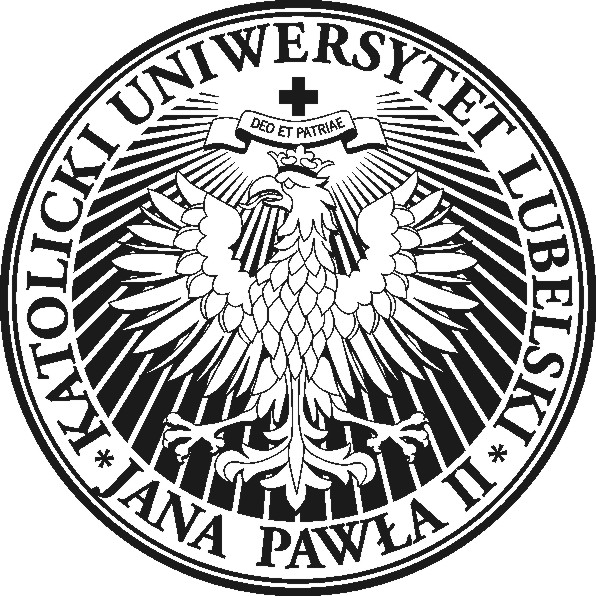 Instytut Filologii Angielskiej                                    Wydział Nauk HumanistycznychAl. Racławickie 1420-950 Lublin 		tel.: +48 81 4453942, email: filang@kul.pl___________________________________________________________________________Struktura i Treść Programu Kształcenia oraz Programu Studiów wraz z Punktacja ECTSFilologia AngielskaStudia stacjonarne I stopniarok akademicki 2014/2015Ogólna charakterystyka prowadzonych studiówFilologia Angielska,  studia stacjonarne I stopniaKierunek studiów filologia angielska należy do obszarów kształcenia w zakresie nauk humanistycznych. Przedmiot badań filologii angielskiej jest umiejscowiony w obszarze nabywania umiejętności poprawnego wykorzystania języka w zakresie rożnych rodzajów komunikacji językowej, rozumienia i tworzenia tekstów zróżnicowanych stylistycznie i funkcjonalnie oraz swobodnego wyrażania złożonych sądów i opinii. Filologia angielska wykorzystuje pojęcia i metody współczesnego językoznawstwa do analizy tekstów i dyskursu, interpretacji gramatycznej dowolnego tekstu oraz rozumienia i strukturalnej analizy zróżnicowanych językoznawczo tekstów pochodzących z wcześniejszych etapów rozwoju języka. Filologia angielska skupia się na umiejętności stosowania metajęzyka współczesnego literaturoznawstwa w analizie i interpretacji tekstów literackich, rozumienia ciągłości i przemian historycznych oraz literacko-kulturowych wybranego obszaru językowego oraz na zdobyciu umiejętności edukacyjnych. Kierunek pozwala na zdobycie podstaw do dalszego, ustawicznego doskonalenia sprawności uczenia się języka (języków) oraz wykorzystywania jej do rozwijania aktywności poznawczych.Katolicki Uniwersytet Lubelski Jana Pawła IIInstytut Filologii Angielskiej                                    Wydział Nauk HumanistycznychAl. Racławickie 14, 20-950 Lublin       tel. +48 81      tel.: +48 81 4453942, email: filang@kul.pl___________________________________________________________________________24 lutego 2014 r.Filologia AngielskaProgram studiów dla cyklu kształcenia 2014/2017Studia pierwszego stopnia stacjonarneProgram oparty na efektach kształceniazatwierdzonych Uchwałą Senatu KUL z dn. 26 kwietnia 2012 r.Wydział Nauk HumanistycznychFilologia Angielskaprofil ogólnoakademickipoziom studiów: studia I stopniastudia stacjonarne studia trwają 6 semestrówliczba punktów ECTS konieczna do uzyskania kwalifikacji: 180Studia kończą się obroną pracy licencjackiej.Instytut Filologii Angielskiej oferuje trzy ścieżki edukacyjne na I stopniu studiów stacjonarnych:1. Profil ogólnoakademicki bez specjalizacji nauczycielskiejmoduły obowiązkowe: 1, 2a, 3, 4, 5, 6, 8, 10co daje w sumie 1965 godz.2. Profil ogólnoakademicki ze specjalizacją nauczycielskąmoduły obowiązkowe: 1, 2b, 3, 4, 5, 7, 9, 11, 12co daje w sumie 1965 godz.3. Profil ogólnoakademicki ze specjalizacją tyflolingwistycznąmoduły obowiązkowe: 1, 2b, 3, 4, 5, 7, 9, 11, 13co daje w sumie 1965 godz.Specjalizacja tyflolingwistyczna (z grec. tyflo = niewidomy) to pierwsza w Polsce specjalizacja wychodząca naprzeciw potrzebom osób z niepełnosprawnością wzrokową, z myślą o ich pełnej integracji i włączeniu w życie społeczne. Specjalizacja ma dać osobom z dysfunkcją wzroku realną szansę wejścia i zaistnienia na rynku pracy, przyczyniając się do zmniejszenia bezrobocia, którego wskaźnik według danych statystycznych w tej grupie społecznej jest wyjątkowo wysoki. Jednym z podstawowych założeń specjalizacji tyflolingwistycznej jest wykształcenie odpowiednich umiejętności językowych, niezbędnych do wykonywania zawodu tłumacza oraz prowadzących do biegłego i  poprawnego wykorzystania języka w zakresie rożnych rodzajów komunikacji językowej, rozumienia i tworzenia tekstów zróżnicowanych stylistycznie i funkcjonalnie oraz na późniejszym etapie rozwijania warsztatu tłumacza. Informacje dodatkowe:Na I roku studiów program przewiduje:odbycie szkolenia bibliotecznego;odbycie kursu  w zakresie bezpieczeństwa i higieny pracy, szczegółowe zasady odbycia szkolenia w zakresie bezpieczeństwa i higieny pracy określa Rektor KUL w drodze zarządzenia;odbycie szkolenia w zakresie praw i obowiązków studenta, organizowanego przez Parlament Studentów Rzeczypospolitej Polskiej w porozumieniu z Samorządem Studenckim, zgodnie z art. 170 ust. 3 Ustawy.Katolicki Uniwersytet Lubelski Jana Pawła IIInstytut Filologii Angielskiej                                    Wydział Nauk HumanistycznychAl. Racławickie 14,20-950 Lublin        tel.: +48 81 4453942, email: filang@kul.pl ___________________________________________________________________________24 lutego 2014 r.Filologia Angielska KULPlan studiów dla cyklu kształcenia 2014/2017Studia pierwszego stopnia stacjonarneWydział Nauk HumanistycznychFilologia Angielskaprofil ogólnoakademickipoziom studiów: studia I stopniastudia stacjonarne studia trwają 6 semestrówliczba punktów ECTS konieczna do uzyskania kwalifikacji: 180Wszystkie przedmioty są obowiązkowe o ile nie ma w tabeli stwierdzenia do wyboru lub fakultatywnePrzedmioty do wyboru z danej grupy są w tabeli oddzielone linia przerywanąE = egzamin, Z = zaliczenie na ocene, Zbo = zaliczenie bez ocenyInstytut Filologii Angielskiej oferuje trzy ścieżki edukacyjne na I stopniu studiów stacjonarnych:1. Profil ogólnoakademicki bez specjalizacji nauczycielskiejmoduły obowiązkowe: 1, 2, 3, 4, 5, 6, 8, 102.  Profil ogólnoakademicki ze specjalizacją nauczycielskąmoduły obowiązkowe: 1, 2, 3, 4, 5, 7, 9, 11, 122.  Profil ogólnoakademicki ze specjalizacją tyflolingwistycznąmoduły obowiązkowe: 1, 2, 3, 4, 5, 7, 9, 11, 13Moduły 6 i 7 oraz 8 i 9 maja wspólne grupyIlości grup planowane są dla całego roku niezależnie od ścieżek (8 grup dla PNJA, 4 duże grupy do przedmiotów innych niż PNJA, 1 grupa wykładowa).Moduły 6 i 7 oraz 8 i 9 różnią się jedynie obciążeniami co do wykładów i egzaminów. Treść ćwiczeń oraz efekty kształcenia pozostają jednakowe.ROK I 		rok akademicki 2014/20151. Profil ogólnoakademicki BEZ specjalizacji nauczycielskiej:moduły obowiązkowe: 1, 2, 3, 4, 5, 6, 8, 10* Liczba grup ćwiczeniowych/ konwersatoryjnych  ustalona wg liczby studentów I roku na dzień 25.03.2014 r. Zależnie od faktycznego naboru na rok akademicki 2014/2015, liczba grup zostanie odpowiednio zmodyfikowana, zgodnie z Uchwałą Senatu KUL w sprawie określenia zakresu obowiązków nauczycieli akademickich, sposobu określania pensum oraz ustalania liczebności grup zajęciowych.   ROK I 		rok akademicki 2014/20152.  Profil ogólnoakademicki ZE specjalizacją nauczycielskąmoduły obowiązkowe: 1, 2, 3, 4, 5, 7, 9, 11, 12* Liczba grup ćwiczeniowych/ konwersatoryjnych  ustalona wg liczby studentów I roku na dzień 25.03.2014 r. Zależnie od faktycznego naboru na rok akademicki 2014/2015, liczba grup zostanie odpowiednio zmodyfikowana, zgodnie z Uchwałą Senatu KUL w sprawie określenia zakresu obowiązków nauczycieli akademickich, sposobu określania pensum oraz ustalania liczebności grup zajęciowych. ROK I 		rok akademicki 2014/20152.  Profil ogólnoakademicki ZE specjalizacją tyflolingwistycznąmoduły obowiązkowe: 1, 2, 3, 4, 5, 7, 9, 11, 13* Liczba grup ćwiczeniowych/ konwersatoryjnych  ustalona wg liczby studentów I roku na dzień 25.03.2014 r. Zależnie od faktycznego naboru na rok akademicki 2014/2015, liczba grup zostanie odpowiednio zmodyfikowana, zgodnie z Uchwałą Senatu KUL w sprawie określenia zakresu obowiązków nauczycieli akademickich, sposobu określania pensum oraz ustalania liczebności grup zajęciowych. ROK II		rok akademicki 2014/2015 i 2015/20161. Profil ogólnoakademicki BEZ specjalizacji nauczycielskiej:moduły obowiązkowe: 1, 2, 3, 4, 5, 6, 8, 10ROK II		rok akademicki 2014/2015 i 2015/20162.  Profil ogólnoakademicki ZE specjalizacją nauczycielskamoduły obowiązkowe: 1, 2, 3, 4, 5, 7, 9, 11, 12ROK II		rok akademicki  2015/20162.  Profil ogólnoakademicki ZE specjalizacją tyflolingwistycznąmoduły obowiązkowe: 1, 2, 3, 4, 5, 7, 9, 11, 13ROK III 	rok akademicki 2016/20171. Profil ogólnoakademicki BEZ specjalizacji nauczycielskiej:moduły obowiązkowe: 1, 2, 3, 4, 5, 6, 8, 10ROK III 	rok akademicki 2016/20172.  Profil ogólnoakademicki ZE specjalizacją nauczycielskamoduły obowiązkowe: 1, 2, 3, 4, 5, 7, 9, 11, 12ROK III 	rok akademicki 2016/20172.  Profil ogólnoakademicki ZE specjalizacją tyflolingwistycznąmoduły obowiązkowe: 1, 2, 3, 4, 5, 7, 9, 11, 13Zasady, formy i wymiar odbywania praktyk pedagogicznych Praktyki pedagogiczne (śródroczna i ciągła) są obowiązkowe dla tych studentów, którzy wybrali dodatkową specjalizację nauczycielską. Praktyka śródroczna obejmuje 30 godzin dydaktycznych a praktyka ciągła 120 godzin dydaktycznych. Opiekunowie praktyk są powoływany przez JM Rektora KUL na wniosek Instytutu Filologii Angielskiej, zaopiniowany przez Radę Wydziału Nauk Humanistycznych KUL. Osobami wyznaczonymi do sprawowania opieki nad praktykami są dr Ewa Guz, dr Piotr Steinbrich i mgr Małgorzata Tetiurka. Zaliczenie praktyk śródrocznych oparte jest na złożonym przez studenta portfolio zawierającym arkusze obserwacyjne dotyczące różnych aspektów lekcji języka angielskiego. Zaliczenie praktyk ciągłych oparte jest na obserwacji jednej lekcji przez opiekuna oraz na ocenie portfolia zawierającego: raport z praktyk, scenariusze odbytych lekcji, recenzję materiałów dydaktycznych wykorzystywanych przez studenta podczas trwania praktyk, oraz test końcowy.Opis form i zakresu współdziałania z interesariuszami zewnętrznymi* w ramach praktyki ciągłejI stopień studiów: szkoła podstawowa*II stopień studiów: gimnazjum i szkoła ponadgimnazjalna*Interesariusze zewnętrzni są wybierani indywidualnie i każdorazowo przez uczestników praktyki i współpracują z uniwersytetem na podstawie umów cywilno-prawnych zawartych pomiędzy uniwersytetem, a opiekunem praktyk.Sposoby weryfikacji zakładanych efektów kształceniaWeryfikacja zakładanych efektów kształcenia odbywa się wielopoziomowo na różnych etapach kształcenia. Szczegóły weryfikacji precyzowane są kolejno przez: system ogólnouniwersytecki (regulamin studiów, rozporządzenia Rektora, uchwały Senatu, regulamin ECTS), politykę wewnętrzną Instytutu (regulamin praktyk, procedura dyplomowania) oraz przez indywidualne wytyczne prowadzących zgodne z przyjętymi normami i określone w sylabusach. Weryfikacja zakładanych efektów kształcenia odbywa się w odniesieniu do wiedzy, umiejętności i kompetencji społecznych. Opisy sposobu weryfikacji efektów kształcenia zamieszczone są na stronie internetowej i intranetowej (e-kul) uczelni.Sposób weryfikacji efektów kształcenia zależny jest od charakteru prowadzonych zajęć. W przypadku ćwiczeń, zaliczanie odbywa się na podstawie takich elementów jak: udział w zajęciach, przygotowanie do zajęć oraz spełnienie minimalnych wymagań określonych przez prowadzącego i przedstawionych podczas pierwszych zajęć. Podstawą zaliczenia mogą być prace kontrolne, kolokwium zaliczeniowe, wystąpienie ustne, prace pisemne, projekty, prezentacje itp. Prowadzący może przedstawić ogólną liczbę punktów do zdobycia w trakcie trwania kursu. Prowadzący informuje studentów o obowiązującej skali ocen i minimalnych wymaganiach koniecznych do uzyskania określonej oceny. W przypadku nieotrzymania oceny pozytywnej z ćwiczeń, student może przystąpić do zaliczenia w sesji poprawkowej. W przypadku, gdy ćwiczenia są skorelowane z wykładami, warunkiem przystąpienia do egzaminu jest uzyskanie pozytywnej oceny z ćwiczeń.Egzamin z przedmiotu może mieć formę pisemną lub ustną. Formę egzaminu ustala prowadzący. Prowadzący ma obowiązek odpowiednio wcześniej poinformować studentów o formie egzaminu. Na ocenę pozytywną student powinien w co najmniej dostatecznym stopniu poznać i zrozumieć wiedzę zawartą w literaturze podstawowej przedstawionej przez prowadzącego oraz opanować umiejętności przewidziane programem przedmiotu. Egzaminator ma obowiązek udostępnić do wglądu pracę studenta. Informacje o terminach egzaminów dostępne są w Dziekanacie WNH. W przypadku oceny niedostatecznej z egzaminu, student przystępuje do egzaminu poprawkowego w sesji poprawkowej (termin sesji określa Kalendarium KUL dostępne na stronie internetowej). Student może ubiegać się o komisyjne sprawdzenie wiadomości. Sposoby postępowania w przypadku nieotrzymania oceny pozytywnej z egzaminu poprawkowego określa Regulamin Studiów. Warunkiem zakończenia studiów jest przygotowanie i złożenie pracy dyplomowej oraz zdanie egzaminu dyplomowego. Egzamin dyplomowy odbywa się w języku angielskim. Podczas egzaminu student powinien w sposób jasny i wyczerpujący odpowiedzieć na pytania promotora i recenzenta z obszaru tematycznego pracy.Opis sposobu uwzględnienia wyników monitorowania karier absolwentów przy tworzeniu programu kształceniaKariery absolwentów Instytutu Filologii Angielskiej monitorowane są za pomocą ankiet przeprowadzanych wśród kończących studia. Ich celem jest analiza zatrudnienia i sytuacji zawodowej absolwentów oraz ocena przydatności ich kompetencji w pracy zawodowej. Dzięki tej analizie możliwe jest doskonalenie programów studiów oraz metod kształcenia tak, aby oferta edukacyjna Instytutu odpowiadała wymaganiom dynamicznie zmieniającego się rynku pracy.Procedura monitorowania (ankietowania) przeprowadzana jest przez Biuro Karier KUL. Jej rezultaty poddane są analizie w Instytucie i od nich, między innymi, uzależniona jest modyfikacja programów studiów I i II stopnia.Opis sposobu uwzględnienia wyników analizy zgodności zakładach efektów kształcenia z potrzebami rynku pracyW wyniku stałego wzrostu zapotrzebowania na wykorzystanie języka angielskiego w pracy, w środowisku biznesowym, oferta edukacyjne Instytutu została poszerzona o zajęcia z języka angielskiego biznesu: w czasie rocznego kursu realizowanego w ramach Praktycznej nauki języka angielskiego, studenci zdobywają wiedzę i umiejętności  niezbędne w rzeczywistych sytuacjach związanych z różnymi obszarami życia zawodowego, co ma wielkie znaczenie dla  przyszłego pracodawcy naszego absolwenta.W obliczu rosnącej konkurencji na rynku pracy, specjalizacja nauczycielska również została dostosowana do obecnych potrzeb. Program studiów został uzupełniony o takie przedmioty jak Komunikacja i kultura języka, Psychologia rozwojowa i wychowawcza dzieci w wieku szkolnym, czy Pedagogika szkolna z elementami pedagogiki społecznej. Dodatkowo, od kilku lat Instytut Filologii Angielskiej prowadzi zajęcia z tyflodydaktyki i przygotowuje przyszłych nauczycieli języka angielskiego do pracy z uczniem z dysfunkcją wzroku, tym samym przyczyniając się do społecznego i zawodowego wyrównywania szans osób niepełnosprawnych.Opis form i zakresu współdziałania z interesariuszami zewnętrznymi, a w przypadku kierunków praktycznych warunków umowy z instytucja zewnętrznąZwiązek Uczelni z interesariuszami zewnętrznymi, tj. przedstawicielami otoczenia społeczno-gospodarczego Uczelni, w tym z pracodawcami zatrudniającymi absolwentów kierunku filologia angielska w KUL lub przyjmującymi studentów na praktyki nauczycielskie (śródroczne i pedagogiczne) oraz tłumaczeniowe, przedstawicielami organizacji i stowarzyszeń zawodowych, a także przedstawicielami władz lokalnych i innych partnerów społecznych, opiera się na okresowych kontaktach tych pracodawców z opiekunami praktyk oraz kierownictwem Instytutu Filologii Angielskiej, a także z kierownictwem Wydziału Nauk Humanistycznych i Uczelni. Dzięki utrzymywanym kontaktom Instytutu Filologii Angielskiej, Wydziału Nauk Humanistycznych oraz Uczelni z przedstawicielami organizacji i firm, zatrudniającymi absolwentów kierunku filologia angielska lub w których studenci odbywają praktyki zawodowe, wynika, że zatrudnieni absolwenci oraz studenci odbywający praktykę w danych instytucjach oraz organizacjach cieszą się bardzo dobra opinią, a także, iż oferowane specjalności dobrze przygotowują absolwentów i studentów kierunku do pracy w popularnych zawodach, a zwłaszcza w zawodzie nauczyciela języka angielskiego i tłumacza. Podkreślano także, że dobre kontakty Uczelni z pracodawcami z branży szkolnictwa, tłumaczeń i innych, pozwalają na elastyczne reagowanie na potrzeby rynku pracy i zgodne z nimi kształtowanie zakładanych efektów kształcenia na kierunku i poszczególnych specjalnościach. Dzięki temu, przyjęte w Uczelni procedury doskonalenia programu kształcenia zapewniają skuteczne możliwości elastycznego modyfikowania oferty kształcenia.Ponadto, z przeprowadzonych ankiet przez Biuro Karier KUL z absolwentami filologii angielskiej wynika, że dzięki tej analizie możliwe jest doskonalenie programów studiów oraz metod kształcenia tak, aby oferta edukacyjna Instytutu odpowiadała wymaganiom dynamicznie zmieniającego się rynku pracy.Zakres form i współdziałania z interesariuszami zewnętrznymi przy odbywaniu praktyk studenckich oraz warunki umowy z instytucja zewnętrznąZakres form i współdziałania z interesariuszami zewnętrznymi przy odbywaniu praktyk studenckich w Instytucie Filologii Angielskiej na studiach stacjonarnych i niestacjonarnych I  stopnia określają opracowane regulaminy praktyki studenckiej dla poszczególnych roczników, instrukcja/plan praktyki i Zarządzenie Rektora KUL z dnia 22 marca 2006 r. Zakres godzinowy, terminy odbywania praktyk oraz charakter praktyk odbywanych w instytucjach przyjmujących ściśle określa opracowany i dołączony punk z Uchwały Senatu Katolickiego Uniwersytetu Lubelskiego Jana Pawła II z dnia 31 stycznia 2013r. w sprawie określenia wytycznych programowych dotyczących zasad, form i wymiaru odbywania praktyk. 	W przypadku specjalizacji nauczycielskiej na I stopniu studiów stacjonarnych, umożliwienie studentom odbycia praktyki śródrocznej (obserwacyjnej) oraz praktyki ciągłej pedagogicznej spoczywa na opiekunach praktyk oraz Uczelni. Osobą odpowiedzialna za znalezienie miejsca odbywania praktyki śródrocznej jest opiekun praktyk-nauczyciel akademicki, co określa regulamin praktyki. W tym celu, opiekun sporządza podanie do Dyrekcji wybranej szkoły. W przypadku specjalizacji nauczycielskiej wybór szkoły jest zgodny z nowym, cztero-etapowym programem specjalizacji nauczycielskiej poszczególnych lat i są to odpowiednio szkoły podstawowe, gimnazjalne        i ponadgimnazjalne. Podanie powinno zawierać termin odbywania praktyki, łączna liczbę realizowanych godzin oraz listę nazwisk studentów kierowanych na praktykę. Po uzyskaniu pisemnej zgody od Dyrekcji szkoły na odbycie praktyki śródrocznej w danej placówce, opiekun praktyk-nauczyciel akademicki ma obowiązek uzyskać zgodę od nauczyciela języka angielskiego na sprawowanie opieki dydaktycznej nad studentami podczas praktyki. Po porozumieniu stron, Dyrekcja formalnie, na piśmie wyznacza opiekuna praktyk. Zaaprobowane podanie opiekun dostarcza do DTS (GG-137) gdzie przygotowywana jest umowa dla wybranej przez opiekuna placówki. Umowa-skierowanie zawiera dane obu podmiotów, dane studentów, termin odbywania praktyki oraz zobowiązania obu podmiotów. Zobowiązania dotyczące szkoleń, jakie powinien odbyć student (np. z zakresu bhp, zachowania tajemnicy służbowej itp.) spoczywają na instytucji przyjmującej. Jest to związane ze specyfiką i różnorodnością wybieranych instytucji. Praktyka, na którą kierowani są studenci, jest płatna – Uczelnia pokrywa koszty z nią związane.W przypadku odbywania praktyki ciągłej na I stopniu studiów, znalezienie instytucji przyjmującej (szkoły podstawowej - zgodnie z programem specjalizacji nauczycielskiej poszczególnych lat) leży w kompetencji studenta. Studenci, którzy podjęli specjalizację nauczycielską na studiach I stopnia są zobowiązani do odbycia praktyki ciągłej pedagogicznej w wybranej przez siebie szkole w odpowiednim wymiarze godzinowym i terminie wskazanym w regulaminie praktyk. Każdy student ma obowiązek znaleźć szkolę na terenie kraju lub poza jego granicami. W tym celu student sporządza podanie/skierowanie i występuje z prośba do Dyrekcji wybranej szkoły o przyjęcie na praktykę. Po pozytywnym rozpatrzeniu podania, Dyrekcja szkoły ma obowiązek wyznaczyć opiekuna praktyk. Zaaprobowane podanie student dostarcza do Działu Toku Studiów (Gmach Główny, pok. 137), gdzie przygotowywana jest umowa dla wybranej przez studenta placówki. Umowa-skierowanie zawiera dane obu podmiotów, dane studenta, termin odbywania praktyki oraz zobowiązania obu podmiotów. Zobowiązania dotyczące szkoleń, jakie powinien odbyć student (np. z zakresu bhp, zachowania tajemnicy służbowej itp.), spoczywają na instytucji przyjmującej. Jest to związane ze specyfiką i różnorodnością wybieranych instytucji. Praktyka odbywana w szkołach na terenie państwa jest płatna, w przypadku gdy praktyka odbywa się poza granicami kraju, Uczelnia nie pokrywa kosztów praktyki. Dyrekcja szkoły przyjmująca studenta na praktykę poza granicami państwa zobowiązana jest na piśmie wyrazić zgodę na bezpłatny charakter praktyki.Nazwa przedmiotu lub grupy przedmiotówLiczba godzinLiczba punktów ECTSSuma punktów ECTS dla modułuOdniesienie do symbolu kierunkowego efektu kształceniaModuł 1 – [Przedmioty ogólnouniwersyteckie i misyjne]Moduł 1 – [Przedmioty ogólnouniwersyteckie i misyjne]Moduł 1 – [Przedmioty ogólnouniwersyteckie i misyjne]Moduł 1 – [Przedmioty ogólnouniwersyteckie i misyjne]Moduł 1 – [Przedmioty ogólnouniwersyteckie i misyjne]Logika (wykład)1519Logika (ćwicz)1519Wychowanie fizyczne (ćwicz)6029Historia filozofii (wykład)4539Etyka (wykład)3029Moduł 2a – [Historia i kultura] dla studiów bez specjalizacji nauczycielskiej/tyflolingw.Moduł 2a – [Historia i kultura] dla studiów bez specjalizacji nauczycielskiej/tyflolingw.Moduł 2a – [Historia i kultura] dla studiów bez specjalizacji nauczycielskiej/tyflolingw.Moduł 2a – [Historia i kultura] dla studiów bez specjalizacji nauczycielskiej/tyflolingw.Moduł 2a – [Historia i kultura] dla studiów bez specjalizacji nauczycielskiej/tyflolingw.Historia Anglii i USA 3045K_W04,K_W05K_W06,K_U15K_U16,K_U17K_U18,K_K02K_K03,K_K04Wprowadzenie do kulturoznawstwa brytyjskiego/ celtyckiego/ amerykańskiego 3015K_W04,K_W05K_W06,K_U15K_U16,K_U17K_U18,K_K02K_K03,K_K04Moduł 2b – [Historia i kultura] dla studiów ze specjalizacją nauczycielską/tyflolingwistycznąModuł 2b – [Historia i kultura] dla studiów ze specjalizacją nauczycielską/tyflolingwistycznąModuł 2b – [Historia i kultura] dla studiów ze specjalizacją nauczycielską/tyflolingwistycznąModuł 2b – [Historia i kultura] dla studiów ze specjalizacją nauczycielską/tyflolingwistycznąModuł 2b – [Historia i kultura] dla studiów ze specjalizacją nauczycielską/tyflolingwistycznąHistoria Anglii i USA 3044K_W04,K_W05K_W06,K_U15K_U16,K_U17K_U18,K_K02K_K03,K_K04Moduł 3 - [Praktyczna nauka języka angielskiego]Moduł 3 - [Praktyczna nauka języka angielskiego]Moduł 3 - [Praktyczna nauka języka angielskiego]Moduł 3 - [Praktyczna nauka języka angielskiego]Moduł 3 - [Praktyczna nauka języka angielskiego]Praktyczna nauka języka angielskiego7807474K_W15,K_W16K_W17,K_W18K_W19,K_W20K_U02,K_U03K_U04,K_U05K_U06,K_U07K_U08,K_U09K_K04,K_K05K_K06,K_K07K_K08,Moduł 4 - [Lektoraty]Moduł 4 - [Lektoraty]Moduł 4 - [Lektoraty]Moduł 4 - [Lektoraty]Moduł 4 - [Lektoraty]Łacina 60315K_W15,K_W16K_W19,K_W20K_U02,K_U04K_U05,K_U06K_K04,K_K05Język irlandzki, lub walijski, lub niderlandzki 1201215K_W15,K_W16K_W19,K_W20K_U02,K_U04K_U05,K_U06K_K04,K_K05Moduł 5 – [seminarium licencjackie, przygotowanie i obrona pracy licencjackiej]Moduł 5 – [seminarium licencjackie, przygotowanie i obrona pracy licencjackiej]Moduł 5 – [seminarium licencjackie, przygotowanie i obrona pracy licencjackiej]Moduł 5 – [seminarium licencjackie, przygotowanie i obrona pracy licencjackiej]Moduł 5 – [seminarium licencjackie, przygotowanie i obrona pracy licencjackiej]Seminaria licencjackie (do wyboru  językoznawcze, literaturoznawcze, kulturoznawcze, metodyczne, translatoryczne)60515K_W01,K_W02K_W03,K_W04K_W05,K_W06K_W07,K_W08K_W09,K_W10K_W11,K_W12K_W13,K_U01K_U02,K_U03K_U04,K_U05 K_K01,K_K02K_K03Przygotowanie pracy dyplomowej i do egzaminu dyplomowego1015K_W01,K_W02K_W03,K_W04K_W05,K_W06K_W07,K_W08K_W09,K_W10K_W11,K_W12K_W13,K_U01K_U02,K_U03K_U04,K_U05 K_K01,K_K02K_K03Moduł 6 – [Gramatyka opisowa j. ang.] dla studiów bez specjalizacji nauczycielskiej/tyflolingw.Moduł 6 – [Gramatyka opisowa j. ang.] dla studiów bez specjalizacji nauczycielskiej/tyflolingw.Moduł 6 – [Gramatyka opisowa j. ang.] dla studiów bez specjalizacji nauczycielskiej/tyflolingw.Moduł 6 – [Gramatyka opisowa j. ang.] dla studiów bez specjalizacji nauczycielskiej/tyflolingw.Moduł 6 – [Gramatyka opisowa j. ang.] dla studiów bez specjalizacji nauczycielskiej/tyflolingw.Gramatyka opisowa j. ang. Fonetyka, Fonologia, Morfologia, Składnia1801717K_W01,K_W02K_W03,K_W04K_W05,K_W06K_W07,K_W08K_W09,K_W10K_W11,K_W12K_W13,K_U01K_U02,K_U03K_U04,K_U05K_K01,K_K02K_K03Moduł 7 – [Gramatyka opisowa j. ang.] dla studiów ze specjalizacją nauczycielską/tyflolingw.Moduł 7 – [Gramatyka opisowa j. ang.] dla studiów ze specjalizacją nauczycielską/tyflolingw.Moduł 7 – [Gramatyka opisowa j. ang.] dla studiów ze specjalizacją nauczycielską/tyflolingw.Moduł 7 – [Gramatyka opisowa j. ang.] dla studiów ze specjalizacją nauczycielską/tyflolingw.Moduł 7 – [Gramatyka opisowa j. ang.] dla studiów ze specjalizacją nauczycielską/tyflolingw.Gramatyka opisowa j. ang. Fonetyka, Fonologia, Morfologia, Składnia1201010K_W01,K_W02K_W03,K_W04K_W05,K_W06K_W07,K_W08K_W09,K_W10K_W11,K_W12K_W13,K_U01K_U02,K_U03K_U04,K_U05K_K01,K_K02K_K03Moduł 8 - [Literaturoznawstwo] dla studiów bez specjalizacji nauczycielskiej/tyflolingw.Moduł 8 - [Literaturoznawstwo] dla studiów bez specjalizacji nauczycielskiej/tyflolingw.Moduł 8 - [Literaturoznawstwo] dla studiów bez specjalizacji nauczycielskiej/tyflolingw.Moduł 8 - [Literaturoznawstwo] dla studiów bez specjalizacji nauczycielskiej/tyflolingw.Moduł 8 - [Literaturoznawstwo] dla studiów bez specjalizacji nauczycielskiej/tyflolingw.Historia literatury angielskiej 1801630K_W01,K_W02K_W03,K_W04K_W05,K_W06K_U13,K_U14K_U15,K_U16K_U17,K_U18K_U19,K_U20K_U21,K_U22K_K01,K_K02K_K03,K_K04K_K05,Wstęp do literaturoznawstwa 60530K_W01,K_W02K_W03,K_W04K_W05,K_W06K_U13,K_U14K_U15,K_U16K_U17,K_U18K_U19,K_U20K_U21,K_U22K_K01,K_K02K_K03,K_K04K_K05,Historia literatury amerykańskiej 90930K_W01,K_W02K_W03,K_W04K_W05,K_W06K_U13,K_U14K_U15,K_U16K_U17,K_U18K_U19,K_U20K_U21,K_U22K_K01,K_K02K_K03,K_K04K_K05,Moduł 9 - [Literaturoznawstwo] dla studiów ze specjalizacją nauczycielskąModuł 9 - [Literaturoznawstwo] dla studiów ze specjalizacją nauczycielskąModuł 9 - [Literaturoznawstwo] dla studiów ze specjalizacją nauczycielskąModuł 9 - [Literaturoznawstwo] dla studiów ze specjalizacją nauczycielskąModuł 9 - [Literaturoznawstwo] dla studiów ze specjalizacją nauczycielskąHistoria literatury angielskiej 120616K_W01,K_W02K_W03,K_W04K_W05,K_W06K_U13,K_U14K_U15,K_U16K_U17,K_U18K_U19,K_U20K_U21,K_U22K_K01,K_K02K_K03,K_K04K_K05,Wstęp do literaturoznawstwa 60516K_W01,K_W02K_W03,K_W04K_W05,K_W06K_U13,K_U14K_U15,K_U16K_U17,K_U18K_U19,K_U20K_U21,K_U22K_K01,K_K02K_K03,K_K04K_K05,Historia literatury amerykańskiej 60516K_W01,K_W02K_W03,K_W04K_W05,K_W06K_U13,K_U14K_U15,K_U16K_U17,K_U18K_U19,K_U20K_U21,K_U22K_K01,K_K02K_K03,K_K04K_K05,Moduł 10 – [Językoznawstwo] dla studiów bez specjalizacji nauczycielskiej/tyflolingw.Moduł 10 – [Językoznawstwo] dla studiów bez specjalizacji nauczycielskiej/tyflolingw.Moduł 10 – [Językoznawstwo] dla studiów bez specjalizacji nauczycielskiej/tyflolingw.Moduł 10 – [Językoznawstwo] dla studiów bez specjalizacji nauczycielskiej/tyflolingw.Moduł 10 – [Językoznawstwo] dla studiów bez specjalizacji nauczycielskiej/tyflolingw.Wstęp do językoznawstwa 60515K_W13,K_W14K_W15,K_W16K_W17,K_W18K_U10,K_U13K_U14,K_U15K_K03,K_K04K_K05Historia języka angielskiego 90815K_W13,K_W14K_W15,K_W16K_W17,K_W18K_U10,K_U13K_U14,K_U15K_K03,K_K04K_K05Gramatyka kontrastywna 30115K_W13,K_W14K_W15,K_W16K_W17,K_W18K_U10,K_U13K_U14,K_U15K_K03,K_K04K_K05Wiedza o akwizycji i nauce języka 30115K_W13,K_W14K_W15,K_W16K_W17,K_W18K_U10,K_U13K_U14,K_U15K_K03,K_K04K_K05Moduł 11 – [Językoznawstwo] dla studiów ze specjalizacją nauczycielską/tyflolingwistycznąModuł 11 – [Językoznawstwo] dla studiów ze specjalizacją nauczycielską/tyflolingwistycznąModuł 11 – [Językoznawstwo] dla studiów ze specjalizacją nauczycielską/tyflolingwistycznąModuł 11 – [Językoznawstwo] dla studiów ze specjalizacją nauczycielską/tyflolingwistycznąModuł 11 – [Językoznawstwo] dla studiów ze specjalizacją nauczycielską/tyflolingwistycznąWstęp do językoznawstwa 60511K_W13,K_W14K_W15,K_W16K_W17,K_W18K_U10,K_U13K_U14,K_U15K_K03,K_K04K_K05Historia języka angielskiego 60611K_W13,K_W14K_W15,K_W16K_W17,K_W18K_U10,K_U13K_U14,K_U15K_K03,K_K04K_K05Moduł 12 - [Specjalizacja nauczycielska] – do wyboruModuł 12 - [Specjalizacja nauczycielska] – do wyboruModuł 12 - [Specjalizacja nauczycielska] – do wyboruModuł 12 - [Specjalizacja nauczycielska] – do wyboruModuł 12 - [Specjalizacja nauczycielska] – do wyboruKomunikacja i kultura języka 30326K_W08,K_W09K_W10,K_W11K_W12,K_W13K_W14,K_W15K_W16,K_W17K_W18,K_U10K_U11,K_U12K_U13,K_U14K_U15,K_K03K_K04,K_K05Pedagogika ogólna 30326K_W08,K_W09K_W10,K_W11K_W12,K_W13K_W14,K_W15K_W16,K_W17K_W18,K_U10K_U11,K_U12K_U13,K_U14K_U15,K_K03K_K04,K_K05Psychologia ogólna30326K_W08,K_W09K_W10,K_W11K_W12,K_W13K_W14,K_W15K_W16,K_W17K_W18,K_U10K_U11,K_U12K_U13,K_U14K_U15,K_K03K_K04,K_K05Psychologia rozwojowa i wychowawcza dzieci w wieku szkolnym 30126K_W08,K_W09K_W10,K_W11K_W12,K_W13K_W14,K_W15K_W16,K_W17K_W18,K_U10K_U11,K_U12K_U13,K_U14K_U15,K_K03K_K04,K_K05Pedagogika szkolna z elementami pedagogiki społecznej 30126K_W08,K_W09K_W10,K_W11K_W12,K_W13K_W14,K_W15K_W16,K_W17K_W18,K_U10K_U11,K_U12K_U13,K_U14K_U15,K_K03K_K04,K_K05Dydaktyka ogólna 30226K_W08,K_W09K_W10,K_W11K_W12,K_W13K_W14,K_W15K_W16,K_W17K_W18,K_U10K_U11,K_U12K_U13,K_U14K_U15,K_K03K_K04,K_K05Dydaktyka nauczania jęz. angielskiego 90826K_W08,K_W09K_W10,K_W11K_W12,K_W13K_W14,K_W15K_W16,K_W17K_W18,K_U10K_U11,K_U12K_U13,K_U14K_U15,K_K03K_K04,K_K05Praktyka śródroczna30226K_W08,K_W09K_W10,K_W11K_W12,K_W13K_W14,K_W15K_W16,K_W17K_W18,K_U10K_U11,K_U12K_U13,K_U14K_U15,K_K03K_K04,K_K05Praktyka ciągła120326K_W08,K_W09K_W10,K_W11K_W12,K_W13K_W14,K_W15K_W16,K_W17K_W18,K_U10K_U11,K_U12K_U13,K_U14K_U15,K_K03K_K04,K_K05Moduł 13 - [Specjalizacja tyflolingwistyczna] - do wyboruModuł 13 - [Specjalizacja tyflolingwistyczna] - do wyboruModuł 13 - [Specjalizacja tyflolingwistyczna] - do wyboruModuł 13 - [Specjalizacja tyflolingwistyczna] - do wyboruModuł 13 - [Specjalizacja tyflolingwistyczna] - do wyboruTeoria komunikacji językowej 30326K_W12,K_W 13 K_W15,K_W16K_W17,K_W18 K_W20,K_U02K_U03, K_U04K_U05,K_U06K_U07, K_U08K_U09,K_K04K_K05,K_K06K_K07, K_K08Wstęp do translatoryki 30326K_W12,K_W 13 K_W15,K_W16K_W17,K_W18 K_W20,K_U02K_U03, K_U04K_U05,K_U06K_U07, K_U08K_U09,K_K04K_K05,K_K06K_K07, K_K08Warsztaty językowo-tłumaczeniowe 1501226K_W12,K_W 13 K_W15,K_W16K_W17,K_W18 K_W20,K_U02K_U03, K_U04K_U05,K_U06K_U07, K_U08K_U09,K_K04K_K05,K_K06K_K07, K_K08Analiza dyskursu30326K_W12,K_W 13 K_W15,K_W16K_W17,K_W18 K_W20,K_U02K_U03, K_U04K_U05,K_U06K_U07, K_U08K_U09,K_K04K_K05,K_K06K_K07, K_K08Tyflodydaktyka 30326K_W12,K_W 13 K_W15,K_W16K_W17,K_W18 K_W20,K_U02K_U03, K_U04K_U05,K_U06K_U07, K_U08K_U09,K_K04K_K05,K_K06K_K07, K_K08Przekład pisemny i ustny (egzamin – do warsztatów językowo-tłumaczeniowych)-226K_W12,K_W 13 K_W15,K_W16K_W17,K_W18 K_W20,K_U02K_U03, K_U04K_U05,K_U06K_U07, K_U08K_U09,K_K04K_K05,K_K06K_K07, K_K08Lp.Nazwa przedmiotuSemestrSemestrSemestrSemestrProwadzący/GrupyLp.Nazwa przedmiotuI/1I/1II/2II/2Prowadzący/GrupyLp.Nazwa przedmiotuLiczba godz. w sem.Forma zal./ Punkty ECTSLiczba godz. w sem.Forma zal./ Punkty ECTSProwadzący/Grupy		Moduł 1 	– 	[przedmioty ogólnouniwersyteckie i misyjne]		Moduł 1 	– 	[przedmioty ogólnouniwersyteckie i misyjne]		Moduł 1 	– 	[przedmioty ogólnouniwersyteckie i misyjne]		Moduł 1 	– 	[przedmioty ogólnouniwersyteckie i misyjne]		Moduł 1 	– 	[przedmioty ogólnouniwersyteckie i misyjne]		Moduł 1 	– 	[przedmioty ogólnouniwersyteckie i misyjne]		Moduł 1 	– 	[przedmioty ogólnouniwersyteckie i misyjne]1Logika (wykład)15E/1--1. Kowalik-Lekka2Logika (ćwiczenia)15Z/1--1. Kowalik-Lekka2. Kowalik-Lekka3. Kowalik-Lekka3Wychowanie fizyczne (ćwiczenia)30Zbo/130Zbo/1-		Moduł 2a 	– 	[Historia i kultura]*		Moduł 2a 	– 	[Historia i kultura]*		Moduł 2a 	– 	[Historia i kultura]*		Moduł 2a 	– 	[Historia i kultura]*		Moduł 2a 	– 	[Historia i kultura]*		Moduł 2a 	– 	[Historia i kultura]*		Moduł 2a 	– 	[Historia i kultura]*1Historia Anglii i USA (konwersatorium)15Zbo/215E/21. Niedokos2Wprowadzenie do kulturoznawstwa brytyjskiego (konwersatorium)--30Z/11. Niedokos2Wprowadzenie do kulturoznawstwa celtyckiego (konwersatorium)--30Z/11. Bloch-Trojnar2Wprowadzenie do kulturoznawstwa amerykańskiego (konwersatorium)--30Z/11. Flis		Moduł 3 	– 	[Praktyczna nauka języka angielskiego]*		Moduł 3 	– 	[Praktyczna nauka języka angielskiego]*		Moduł 3 	– 	[Praktyczna nauka języka angielskiego]*		Moduł 3 	– 	[Praktyczna nauka języka angielskiego]*		Moduł 3 	– 	[Praktyczna nauka języka angielskiego]*		Moduł 3 	– 	[Praktyczna nauka języka angielskiego]*		Moduł 3 	– 	[Praktyczna nauka języka angielskiego]*1Praktyczna nauka języka angielskiego – słownictwo (ćwiczenia)30Z/330Z/21. Batyra2. Batyra3. Batyra4. Sak-Wernicka5. Batyra6. Drabikowska7. Drabikowska2Praktyczna nauka języka angielskiego – pisanie (ćwiczenia)30Z/330Z/21.Borowiec2. Borowiec3. Borowiec4. Ameryk5. Ameryk6. Pasik7. Pasik3Praktyczna nauka języka angielskiego – gramatyka (ćwiczenia)30Z/330Z/21. Bugno-Narecka2. Bugno-Narecka3. Chudak4. Chudak5. Chudak6. Brzozowska7. Chudak4Praktyczna nauka języka angielskiego – konwersacje (ćwiczenia)30Z/330Z/21.Prażmowska2. Prażmowska3. Bańka4. Ameryk5. Bańka6. Sak-Wernicka7. Borowiec5Praktyczna nauka języka angielskiego – fonetyka (ćwiczenia)30Z/330Z/21.Cyran2. Bloch-Rozmej3. Mokrosz 4.Mokrosz5. Mokrosz6.Czerniak7. Czerniak		Moduł 4 	– 	[Lektoraty] 		Moduł 4 	– 	[Lektoraty] 		Moduł 4 	– 	[Lektoraty] 		Moduł 4 	– 	[Lektoraty] 		Moduł 4 	– 	[Lektoraty] 		Moduł 4 	– 	[Lektoraty] 		Moduł 4 	– 	[Lektoraty] 1Łacina (ćwiczenia)30Z/130Z/11.2.3.		Moduł 6	– 	[Gramatyka opisowa j. ang. Fonetyka i Fonologia]*		Moduł 6	– 	[Gramatyka opisowa j. ang. Fonetyka i Fonologia]*		Moduł 6	– 	[Gramatyka opisowa j. ang. Fonetyka i Fonologia]*		Moduł 6	– 	[Gramatyka opisowa j. ang. Fonetyka i Fonologia]*		Moduł 6	– 	[Gramatyka opisowa j. ang. Fonetyka i Fonologia]*		Moduł 6	– 	[Gramatyka opisowa j. ang. Fonetyka i Fonologia]*		Moduł 6	– 	[Gramatyka opisowa j. ang. Fonetyka i Fonologia]*1Gramatyka opisowa j. ang. Fonetyka i Fonologia (wykład)--30E/41. Marek/Jaskuła2Gramatyka opisowa j. ang. Fonetyka i Fonologia (ćwiczenia)30Z/330Z/11.Jaskuła2. Jaskuła3. Jaskuła4. Jaskuła		Moduł 8 	– 	[Literaturoznawstwo]*		Moduł 8 	– 	[Literaturoznawstwo]*		Moduł 8 	– 	[Literaturoznawstwo]*		Moduł 8 	– 	[Literaturoznawstwo]*		Moduł 8 	– 	[Literaturoznawstwo]*		Moduł 8 	– 	[Literaturoznawstwo]*		Moduł 8 	– 	[Literaturoznawstwo]*1Historia literatury angielskiej I (konwersatorium)--30E/41. Bednarski2Historia literatury angielskiej I (ćwiczenia)30Z/330Z/11. Metlerska-Coleric2. Metlerska-Coleric3. Metlerska-Coleric4. Metlerska-Coleric3Wstęp do literaturoznawstwa (ćwiczenia)30Z/330Z/21. Rusiłowicz2. Rusiłowicz3.Sawa4. SawaEgzaminyEgzaminyEgzaminyEgzaminyEgzaminyEgzaminyEgzaminy1PNJAE/22Łacina E/1Suma godzin: 750Suma godzin: 750345405ECTS suma: 60ECTS suma: 603030Lp.Nazwa przedmiotuSemestrSemestrSemestrSemestrProwadzący/GrupyLp.Nazwa przedmiotuI/1I/1II/2II/2Prowadzący/GrupyLp.Nazwa przedmiotuLiczba godz. w sem.Forma zal./ Punkty ECTSLiczba godz. w sem.Forma zal./ Punkty ECTSProwadzący/Grupy		Moduł 1 	– 	[przedmioty ogólnouniwersyteckie i misyjne]		Moduł 1 	– 	[przedmioty ogólnouniwersyteckie i misyjne]		Moduł 1 	– 	[przedmioty ogólnouniwersyteckie i misyjne]		Moduł 1 	– 	[przedmioty ogólnouniwersyteckie i misyjne]		Moduł 1 	– 	[przedmioty ogólnouniwersyteckie i misyjne]		Moduł 1 	– 	[przedmioty ogólnouniwersyteckie i misyjne]		Moduł 1 	– 	[przedmioty ogólnouniwersyteckie i misyjne]1Logika (wykład)15E/1--1. Kowalik-Lekka2Logika (ćwiczenia)15Z/1--1. Kowalik-Lekka2. Kowalik-Lekka3. Kowalik-Lekka3Wychowanie fizyczne (ćwiczenia)30Zbo/130Zbo/1-		Moduł 2b 	– 	[Historia i kultura] 		Moduł 2b 	– 	[Historia i kultura] 		Moduł 2b 	– 	[Historia i kultura] 		Moduł 2b 	– 	[Historia i kultura] 		Moduł 2b 	– 	[Historia i kultura] 		Moduł 2b 	– 	[Historia i kultura] 		Moduł 2b 	– 	[Historia i kultura] 1Historia Anglii i USA (konwersatorium)15Zbo/215E/21.Niedokos		Moduł 3 	– 	[Praktyczna nauka języka angielskiego]*		Moduł 3 	– 	[Praktyczna nauka języka angielskiego]*		Moduł 3 	– 	[Praktyczna nauka języka angielskiego]*		Moduł 3 	– 	[Praktyczna nauka języka angielskiego]*		Moduł 3 	– 	[Praktyczna nauka języka angielskiego]*		Moduł 3 	– 	[Praktyczna nauka języka angielskiego]*		Moduł 3 	– 	[Praktyczna nauka języka angielskiego]*1Praktyczna nauka języka angielskiego – słownictwo (ćwiczenia)30Z/330Z/21.Batyra2. Batyra3. Batyra4. Sak-Wernicka5. Batyra6. Drabikowska7. Drabikowska2Praktyczna nauka języka angielskiego – pisanie (ćwiczenia)30Z/330Z/21. Borowiec2. Borowiec3. Borowiec4. Ameryk5. Ameryk6. Pasik7. Pasik3Praktyczna nauka języka angielskiego – gramatyka (ćwiczenia)30Z/330Z/21.Bugno-Narecka2. Bugno-Narecka3. Chudak4. Chudak5. Chudak6. Brzozowska7. Chudak4Praktyczna nauka języka angielskiego – konwersacje (ćwiczenia)30Z/330Z/21. Prażmowska2. Prażmowska3. Bańka4. Ameryk5. Bańka6. Sak-Wernicka7. Borowiec5Praktyczna nauka języka angielskiego – fonetyka (ćwiczenia)30Z/330Z/21. Cyran2. Bloch-Rozmej3. Mokrosz 4. Mokrosz5.  Mokrosz6. Czerniak7. Czerniak		Moduł 4 	– 	[Lektoraty] 		Moduł 4 	– 	[Lektoraty] 		Moduł 4 	– 	[Lektoraty] 		Moduł 4 	– 	[Lektoraty] 		Moduł 4 	– 	[Lektoraty] 		Moduł 4 	– 	[Lektoraty] 		Moduł 4 	– 	[Lektoraty] 1Łacina (ćwiczenia)30Z/130Z/11.2.3.		Moduł 7 	– 	[Gramatyka opisowa j. ang. Fonetyka i Fonologia]*		Moduł 7 	– 	[Gramatyka opisowa j. ang. Fonetyka i Fonologia]*		Moduł 7 	– 	[Gramatyka opisowa j. ang. Fonetyka i Fonologia]*		Moduł 7 	– 	[Gramatyka opisowa j. ang. Fonetyka i Fonologia]*		Moduł 7 	– 	[Gramatyka opisowa j. ang. Fonetyka i Fonologia]*		Moduł 7 	– 	[Gramatyka opisowa j. ang. Fonetyka i Fonologia]*		Moduł 7 	– 	[Gramatyka opisowa j. ang. Fonetyka i Fonologia]*1Gramatyka opisowa j. ang. Fonetyka i Fonologia (ćwiczenia)30Z/330Z/11. Jaskuła2. Jaskuła3. Jaskuła4. Jaskuła		Moduł 9 	– 	[Literaturoznawstwo]*		Moduł 9 	– 	[Literaturoznawstwo]*		Moduł 9 	– 	[Literaturoznawstwo]*		Moduł 9 	– 	[Literaturoznawstwo]*		Moduł 9 	– 	[Literaturoznawstwo]*		Moduł 9 	– 	[Literaturoznawstwo]*		Moduł 9 	– 	[Literaturoznawstwo]*1Historia literatury angielskiej I (ćwiczenia)30Z/330Z/11. Metlerska-Coleric2. Metlerska-Coleric3. Metlerska-Coleric4. Metlerska-Coleric2Wstęp do literaturoznawstwa (ćwiczenia)30Z/330Z/21. Rusiłowicz2. Rusiłowicz3. Sawa4. Sawa		Moduł 12 	– 	[Specjalizacja nauczycielska] – do wyboru		Moduł 12 	– 	[Specjalizacja nauczycielska] – do wyboru		Moduł 12 	– 	[Specjalizacja nauczycielska] – do wyboru		Moduł 12 	– 	[Specjalizacja nauczycielska] – do wyboru		Moduł 12 	– 	[Specjalizacja nauczycielska] – do wyboru		Moduł 12 	– 	[Specjalizacja nauczycielska] – do wyboru		Moduł 12 	– 	[Specjalizacja nauczycielska] – do wyboruSub-moduł II w/g rozporządzenia: Ogólne przygotowanie psychologiczno-pedagogiczneSub-moduł II w/g rozporządzenia: Ogólne przygotowanie psychologiczno-pedagogiczneSub-moduł II w/g rozporządzenia: Ogólne przygotowanie psychologiczno-pedagogiczneSub-moduł II w/g rozporządzenia: Ogólne przygotowanie psychologiczno-pedagogiczneSub-moduł II w/g rozporządzenia: Ogólne przygotowanie psychologiczno-pedagogiczneSub-moduł II w/g rozporządzenia: Ogólne przygotowanie psychologiczno-pedagogiczneSub-moduł II w/g rozporządzenia: Ogólne przygotowanie psychologiczno-pedagogiczne1Komunikacja i kultura języka (wykład)--30Z/31. Steinbrich2Pedagogika ogólna (wykład)--30E/3WNS3Psychologia ogólna (wyklad)--30E/3WNSEgzaminyEgzaminyEgzaminyEgzaminyEgzaminyEgzaminyEgzaminy1PNJAE/22Łacina E/1Suma godzin: 750Suma godzin: 750345405ECTS suma: 60ECTS suma: 603030Lp.Nazwa przedmiotuSemestrSemestrSemestrSemestrProwadzący/GrupyLp.Nazwa przedmiotuI/1I/1II/2II/2Prowadzący/GrupyLp.Nazwa przedmiotuLiczba godz. w sem.Forma zal./ Punkty ECTSLiczba godz. w sem.Forma zal./ Punkty ECTSProwadzący/Grupy		Moduł 1 	– 	[przedmioty ogólnouniwersyteckie i misyjne]		Moduł 1 	– 	[przedmioty ogólnouniwersyteckie i misyjne]		Moduł 1 	– 	[przedmioty ogólnouniwersyteckie i misyjne]		Moduł 1 	– 	[przedmioty ogólnouniwersyteckie i misyjne]		Moduł 1 	– 	[przedmioty ogólnouniwersyteckie i misyjne]		Moduł 1 	– 	[przedmioty ogólnouniwersyteckie i misyjne]		Moduł 1 	– 	[przedmioty ogólnouniwersyteckie i misyjne]1Logika (wykład)15E/1--1. Kowalik-Lekka2Logika (ćwiczenia)15Z/1--1. Kowalik-Lekka2. Kowalik-Lekka3. Kowalik-Lekka3Wychowanie fizyczne (ćwiczenia)30Zbo/130Zbo/1-		Moduł 2b 	– 	[Historia i kultura] 		Moduł 2b 	– 	[Historia i kultura] 		Moduł 2b 	– 	[Historia i kultura] 		Moduł 2b 	– 	[Historia i kultura] 		Moduł 2b 	– 	[Historia i kultura] 		Moduł 2b 	– 	[Historia i kultura] 		Moduł 2b 	– 	[Historia i kultura] 1Historia Anglii i USA (konwersatorium)15Zbo/215E/21.Niedokos		Moduł 3 	– 	[Praktyczna nauka języka angielskiego]*		Moduł 3 	– 	[Praktyczna nauka języka angielskiego]*		Moduł 3 	– 	[Praktyczna nauka języka angielskiego]*		Moduł 3 	– 	[Praktyczna nauka języka angielskiego]*		Moduł 3 	– 	[Praktyczna nauka języka angielskiego]*		Moduł 3 	– 	[Praktyczna nauka języka angielskiego]*		Moduł 3 	– 	[Praktyczna nauka języka angielskiego]*1Praktyczna nauka języka angielskiego – słownictwo (ćwiczenia)30Z/330Z/21.Batyra2. Batyra3. Batyra4. Sak-Wernicka5. Batyra6. Drabikowska7. Drabikowska2Praktyczna nauka języka angielskiego – pisanie (ćwiczenia)30Z/330Z/21. Borowiec2. Borowiec3. Borowiec4. Ameryk5. Ameryk6. Pasik7. Pasik3Praktyczna nauka języka angielskiego – gramatyka (ćwiczenia)30Z/330Z/21.Bugno-Narecka2. Bugno-Narecka3. Chudak4. Chudak5. Chudak6. Brzozowska7. Chudak4Praktyczna nauka języka angielskiego – konwersacje (ćwiczenia)30Z/330Z/21. Prażmowska2. Prażmowska3. Bańka4. Ameryk5. Bańka6. Sak-Wernicka7. Borowiec5Praktyczna nauka języka angielskiego – fonetyka (ćwiczenia)30Z/330Z/21. Cyran2. Bloch-Rozmej3. Mokrosz 4. Mokrosz5.  Mokrosz6. Czerniak7. Czerniak		Moduł 4 	– 	[Lektoraty] 		Moduł 4 	– 	[Lektoraty] 		Moduł 4 	– 	[Lektoraty] 		Moduł 4 	– 	[Lektoraty] 		Moduł 4 	– 	[Lektoraty] 		Moduł 4 	– 	[Lektoraty] 		Moduł 4 	– 	[Lektoraty] 1Łacina (ćwiczenia)30Z/130Z/11.2.3.		Moduł 7 	– 	[Gramatyka opisowa j. ang. Fonetyka i Fonologia]*		Moduł 7 	– 	[Gramatyka opisowa j. ang. Fonetyka i Fonologia]*		Moduł 7 	– 	[Gramatyka opisowa j. ang. Fonetyka i Fonologia]*		Moduł 7 	– 	[Gramatyka opisowa j. ang. Fonetyka i Fonologia]*		Moduł 7 	– 	[Gramatyka opisowa j. ang. Fonetyka i Fonologia]*		Moduł 7 	– 	[Gramatyka opisowa j. ang. Fonetyka i Fonologia]*		Moduł 7 	– 	[Gramatyka opisowa j. ang. Fonetyka i Fonologia]*1Gramatyka opisowa j. ang. Fonetyka i Fonologia (ćwiczenia)30Z/330Z/11. Jaskuła2. Jaskuła3. Jaskuła4. Jaskuła		Moduł 9 	– 	[Literaturoznawstwo]*		Moduł 9 	– 	[Literaturoznawstwo]*		Moduł 9 	– 	[Literaturoznawstwo]*		Moduł 9 	– 	[Literaturoznawstwo]*		Moduł 9 	– 	[Literaturoznawstwo]*		Moduł 9 	– 	[Literaturoznawstwo]*		Moduł 9 	– 	[Literaturoznawstwo]*1Historia literatury angielskiej I (ćwiczenia)30Z/330Z/11. Metlerska-Coleric2. Metlerska-Coleric3. Metlerska-Coleric4. Metlerska-Coleric2Wstęp do literaturoznawstwa (ćwiczenia)30Z/330Z/21. Rusiłowicz2. Rusiłowicz3. Sawa4. SawaModuł 13 – [Specjalizacja tyflolingwistyczna] - do wyboruModuł 13 – [Specjalizacja tyflolingwistyczna] - do wyboruModuł 13 – [Specjalizacja tyflolingwistyczna] - do wyboruModuł 13 – [Specjalizacja tyflolingwistyczna] - do wyboruModuł 13 – [Specjalizacja tyflolingwistyczna] - do wyboruModuł 13 – [Specjalizacja tyflolingwistyczna] - do wyboruModuł 13 – [Specjalizacja tyflolingwistyczna] - do wyboru1Teoria komunikacji językowej (konwersatorium)--30Z/3Batyra2Wstęp do translatoryki (konwersatorium)--30Z/3Klimkowski3Tyflodydaktyka (ćwiczenia)--30Z/3Sak-WernickaEgzaminyEgzaminyEgzaminyEgzaminyEgzaminyEgzaminyEgzaminy1PNJAE/22Łacina E/1Suma godzin: 750Suma godzin: 750345405ECTS suma: 60ECTS suma: 603030Lp.Nazwa przedmiotuSemestrSemestrSemestrSemestrProwadzącyLp.Nazwa przedmiotuI/3I/3II/4II/4ProwadzącyLp.Nazwa przedmiotuLiczba godz. w sem.Forma zal./ Punkty ECTSLiczba godz. w sem.Forma zal./ Punkty ECTSProwadzącyModuł 1 	– 	[przedmioty ogólnouniwersyteckie i misyjne]Moduł 1 	– 	[przedmioty ogólnouniwersyteckie i misyjne]Moduł 1 	– 	[przedmioty ogólnouniwersyteckie i misyjne]Moduł 1 	– 	[przedmioty ogólnouniwersyteckie i misyjne]Moduł 1 	– 	[przedmioty ogólnouniwersyteckie i misyjne]Moduł 1 	– 	[przedmioty ogólnouniwersyteckie i misyjne]Moduł 1 	– 	[przedmioty ogólnouniwersyteckie i misyjne]1Historia filozofii (wykład)45E/31.Moduł 3 	– 	[Praktyczna nauka języka angielskiego]Moduł 3 	– 	[Praktyczna nauka języka angielskiego]Moduł 3 	– 	[Praktyczna nauka języka angielskiego]Moduł 3 	– 	[Praktyczna nauka języka angielskiego]Moduł 3 	– 	[Praktyczna nauka języka angielskiego]Moduł 3 	– 	[Praktyczna nauka języka angielskiego]Moduł 3 	– 	[Praktyczna nauka języka angielskiego]1Praktyczna nauka języka angielskiego – słownictwo (ćwiczenia)30Z/230Z/31. Malec2. Malec3. Malec4. Ameryk5. Ameryk6. Ameryk7. Brzozowska2Praktyczna nauka języka angielskiego – pisanie (ćwiczenia)30Z/330Z/21. Niedokos2. Niedokos3. Niedokos4. Rusiłowicz5. Rusiłowicz6. Rusiłowicz7. Pasik3Praktyczna nauka języka angielskiego – gramatyka (ćwiczenia)30Z/330Z/21. Bloch-Trojnar2. Bloch-Trojnar3. Bloch-Trojnar4. Bloch-Trojnar5. Bloch-Trojnar6. Batyra7. Batyra4Praktyczna nauka języka angielskiego – konwersacje (ćwiczenia)30Z/230Z/21.Ó Fionnáin2. Ó Fionnáin3. Ó Fionnáin4. Kowalczyk5. Kowalczyk6. Kowalczyk7. Borowiec5Praktyczna nauka języka angielskiego – angielski w biznesie (ćwiczenia)30Z/230Z/21. Zdziebko2. Zdziebko3. Zdziebko4. nowy doktorant5. nowy doktorant6. nowy doktorant7. nowy doktorant		Moduł 4 	– 	[Lektoraty] – do wyboru jeden		Moduł 4 	– 	[Lektoraty] – do wyboru jeden		Moduł 4 	– 	[Lektoraty] – do wyboru jeden		Moduł 4 	– 	[Lektoraty] – do wyboru jeden		Moduł 4 	– 	[Lektoraty] – do wyboru jeden		Moduł 4 	– 	[Lektoraty] – do wyboru jeden		Moduł 4 	– 	[Lektoraty] – do wyboru jeden1Język irlandzki (ćwiczenia)30Z/330Z/21. Ó Fionnáin2. Ó Fionnáin2Język walijski (ćwiczenia)30Z/330Z/21. Bednarski2. Bednarski3Język niderlandzki (ćwiczenia)30Z/330Z/21. Flor2. FlorModuł 6	– 	[Gramatyka opisowa j. ang. Fonetyka i Fonologia]Moduł 6	– 	[Gramatyka opisowa j. ang. Fonetyka i Fonologia]Moduł 6	– 	[Gramatyka opisowa j. ang. Fonetyka i Fonologia]Moduł 6	– 	[Gramatyka opisowa j. ang. Fonetyka i Fonologia]Moduł 6	– 	[Gramatyka opisowa j. ang. Fonetyka i Fonologia]Moduł 6	– 	[Gramatyka opisowa j. ang. Fonetyka i Fonologia]Moduł 6	– 	[Gramatyka opisowa j. ang. Fonetyka i Fonologia]1Gramatyka opisowa j. ang. Morfologia i Składnia (wykład)15Zbo/215E/21. Bloch-Trojnar/ Bondaruk2Gramatyka opisowa j. ang. Morfologia i Składnia (ćwiczenia)30Z/330Z/21. Bartnik 2. Bartnik3. Chudak4. ChudakModuł 8 		–		[Literaturoznawstwo]Moduł 8 		–		[Literaturoznawstwo]Moduł 8 		–		[Literaturoznawstwo]Moduł 8 		–		[Literaturoznawstwo]Moduł 8 		–		[Literaturoznawstwo]Moduł 8 		–		[Literaturoznawstwo]Moduł 8 		–		[Literaturoznawstwo]1Historia literatury angielskiej II (konwersatorium)15Zbo/215E/31. Klonowska2Historia literatury angielskiej II (ćwiczenia)30Z/230Z/11. Klonowska2. Klonowska3. Maziarczyk4. Sawa3Historia literatury amerykańskiej (konwersatorium)--15Zbo/21. Antoszek4Historia literatury amerykańskiej (ćwiczenia)--30Z/21. Niewiadomska-Flis2. Niewiadomska-Flis3. Liwiński4. Liwiński		Moduł 10 		–		[Językoznawstwo]		Moduł 10 		–		[Językoznawstwo]		Moduł 10 		–		[Językoznawstwo]		Moduł 10 		–		[Językoznawstwo]		Moduł 10 		–		[Językoznawstwo]		Moduł 10 		–		[Językoznawstwo]		Moduł 10 		–		[Językoznawstwo]1Wstęp do językoznawstwa (ćwiczenia)30Z/330Z/21. Malicka-Kleparska2. Malicka-Kleparska3. Szymanek4. SzymanekEgzaminyEgzaminyEgzaminyEgzaminyEgzaminyEgzaminyEgzaminy1PNJAE/3Suma godzin: 690Suma godzin: 690345345ECTS suma: 60ECTS suma: 603030Lp.Nazwa przedmiotuSemestrSemestrSemestrSemestrProwadzącyLp.Nazwa przedmiotuI/3I/3II/4II/4ProwadzącyLp.Nazwa przedmiotuLiczba godz. w sem.Forma zal./ Punkty ECTSLiczba godz. w sem.Forma zal./ Punkty ECTSProwadzącyModuł 1 	– 	[przedmioty ogólnouniwersyteckie i misyjne]Moduł 1 	– 	[przedmioty ogólnouniwersyteckie i misyjne]Moduł 1 	– 	[przedmioty ogólnouniwersyteckie i misyjne]Moduł 1 	– 	[przedmioty ogólnouniwersyteckie i misyjne]Moduł 1 	– 	[przedmioty ogólnouniwersyteckie i misyjne]Moduł 1 	– 	[przedmioty ogólnouniwersyteckie i misyjne]Moduł 1 	– 	[przedmioty ogólnouniwersyteckie i misyjne]1Historia filozofii (wykład)45E/31.Moduł 3 	– 	[Praktyczna nauka języka angielskiego]Moduł 3 	– 	[Praktyczna nauka języka angielskiego]Moduł 3 	– 	[Praktyczna nauka języka angielskiego]Moduł 3 	– 	[Praktyczna nauka języka angielskiego]Moduł 3 	– 	[Praktyczna nauka języka angielskiego]Moduł 3 	– 	[Praktyczna nauka języka angielskiego]Moduł 3 	– 	[Praktyczna nauka języka angielskiego]1Praktyczna nauka języka angielskiego – słownictwo (ćwiczenia)30Z/230Z/31.Malec2. Malec3. Malec4. Ameryk5. Ameryk6. Ameryk7. Brzozowska2Praktyczna nauka języka angielskiego – pisanie (ćwiczenia)30Z/330Z/21. Niedokos2. Niedokos3. Niedokos4. Rusiłowicz5. Rusiłowicz6. Rusiłowicz7. Pasik3Praktyczna nauka języka angielskiego – gramatyka (ćwiczenia)30Z/330Z/21. Bloch-Trojnar2. Bloch-Trojnar3. Bloch-Trojnar4. Bloch-Trojnar5. Bloch-Trojnar6. Batyra7. Batyra4Praktyczna nauka języka angielskiego – konwersacje (ćwiczenia)30Z/230Z/21. Ó Fionnáin2. Ó Fionnáin3. Ó Fionnáin4. Kowalczyk5. Kowalczyk6. Kowalczyk7. Borowiec5Praktyczna nauka języka angielskiego – angielski w biznesie (ćwiczenia)30Z/230Z/21. Zdziebko2. Zdziebko3. Zdziebko4. nowy doktorant5. nowy doktorant6. nowy doktorant7. nowy doktorant		Moduł 4 	– 	[Lektoraty] - do wyboru jeden		Moduł 4 	– 	[Lektoraty] - do wyboru jeden		Moduł 4 	– 	[Lektoraty] - do wyboru jeden		Moduł 4 	– 	[Lektoraty] - do wyboru jeden		Moduł 4 	– 	[Lektoraty] - do wyboru jeden		Moduł 4 	– 	[Lektoraty] - do wyboru jeden		Moduł 4 	– 	[Lektoraty] - do wyboru jeden1Język irlandzki (ćwiczenia)30Z/330Z/21. Ó Fionnáin2. Ó Fionnáin2Język walijski (ćwiczenia)30Z/330Z/21. Bednarski2. Bednarski3Język niderlandzki (ćwiczenia)30Z/330Z/21. Flor2. FlorModuł 7	– 	[Gramatyka opisowa j. ang. Fonetyka i Fonologia]Moduł 7	– 	[Gramatyka opisowa j. ang. Fonetyka i Fonologia]Moduł 7	– 	[Gramatyka opisowa j. ang. Fonetyka i Fonologia]Moduł 7	– 	[Gramatyka opisowa j. ang. Fonetyka i Fonologia]Moduł 7	– 	[Gramatyka opisowa j. ang. Fonetyka i Fonologia]Moduł 7	– 	[Gramatyka opisowa j. ang. Fonetyka i Fonologia]Moduł 7	– 	[Gramatyka opisowa j. ang. Fonetyka i Fonologia]1Gramatyka opisowa j. ang. Morfologia i Składnia (ćwiczenia)30Z/330Z/21. Bartnik 2. Bartnik3. Chudak4. ChudakModuł 9 		–		[Literaturoznawstwo]Moduł 9 		–		[Literaturoznawstwo]Moduł 9 		–		[Literaturoznawstwo]Moduł 9 		–		[Literaturoznawstwo]Moduł 9 		–		[Literaturoznawstwo]Moduł 9 		–		[Literaturoznawstwo]Moduł 9 		–		[Literaturoznawstwo]1Historia literatury angielskiej II (ćwiczenia)30Z/230Z/11. Klonowska2. Klonowska3. Maziarczyk4. Sawa2Historia literatury amerykańskiej (ćwiczenia)--30Z/21. Niewiadomska-Flis2. Niewiadomska-Flis3. Liwiński4. Liwiński		Moduł 10 		–		[Językoznawstwo]		Moduł 10 		–		[Językoznawstwo]		Moduł 10 		–		[Językoznawstwo]		Moduł 10 		–		[Językoznawstwo]		Moduł 10 		–		[Językoznawstwo]		Moduł 10 		–		[Językoznawstwo]		Moduł 10 		–		[Językoznawstwo]1Wstęp do językoznawstwa (ćwiczenia)30Z/330Z/21. Malicka-Kleparska2. Malicka-Kleparska3. Szymanek4. Szymanek		Moduł 12 	– 	[Specjalizacja nauczycielska] – do wyboru		Moduł 12 	– 	[Specjalizacja nauczycielska] – do wyboru		Moduł 12 	– 	[Specjalizacja nauczycielska] – do wyboru		Moduł 12 	– 	[Specjalizacja nauczycielska] – do wyboru		Moduł 12 	– 	[Specjalizacja nauczycielska] – do wyboru		Moduł 12 	– 	[Specjalizacja nauczycielska] – do wyboru		Moduł 12 	– 	[Specjalizacja nauczycielska] – do wyboru1Psychologia rozwojowa i wychowawcza dzieci w wieku szkolnym (wykład)30Zbo/1WNS2Pedagogika szkolna z elementami pedagogiki społecznej (wykład)30Zbo/1WNS3Dydaktyka ogólna (wykład)15Zbo/115Zbo/1Steinbrich4Dydaktyka nauczania języka angielskiego (ćwiczenia)30Z/130Z/41. E. Guz2. E. Guz3. E. Guz5Praktyka śródroczna30Zbo/2EgzaminyEgzaminyEgzaminyEgzaminyEgzaminyEgzaminyEgzaminy1PNJAE/3Suma godzin: 765Suma godzin: 765420345ECTS suma: 60ECTS suma: 603030Lp.Nazwa przedmiotuSemestrSemestrSemestrSemestrProwadzącyLp.Nazwa przedmiotuI/3I/3II/4II/4ProwadzącyLp.Nazwa przedmiotuLiczba godz. w sem.Forma zal./ Punkty ECTSLiczba godz. w sem.Forma zal./ Punkty ECTSProwadzącyModuł 1 	– 	[przedmioty ogólnouniwersyteckie i misyjne]Moduł 1 	– 	[przedmioty ogólnouniwersyteckie i misyjne]Moduł 1 	– 	[przedmioty ogólnouniwersyteckie i misyjne]Moduł 1 	– 	[przedmioty ogólnouniwersyteckie i misyjne]Moduł 1 	– 	[przedmioty ogólnouniwersyteckie i misyjne]Moduł 1 	– 	[przedmioty ogólnouniwersyteckie i misyjne]Moduł 1 	– 	[przedmioty ogólnouniwersyteckie i misyjne]1Historia filozofii (wykład)45E/31.Moduł 3 	– 	[Praktyczna nauka języka angielskiego]Moduł 3 	– 	[Praktyczna nauka języka angielskiego]Moduł 3 	– 	[Praktyczna nauka języka angielskiego]Moduł 3 	– 	[Praktyczna nauka języka angielskiego]Moduł 3 	– 	[Praktyczna nauka języka angielskiego]Moduł 3 	– 	[Praktyczna nauka języka angielskiego]Moduł 3 	– 	[Praktyczna nauka języka angielskiego]1Praktyczna nauka języka angielskiego – słownictwo (ćwiczenia)30Z/230Z/31.Malec2. Malec3. Malec4. Ameryk5. Ameryk6. Ameryk7. Brzozowska2Praktyczna nauka języka angielskiego – pisanie (ćwiczenia)30Z/330Z/21. Niedokos2. Niedokos3. Niedokos4. Rusiłowicz5. Rusiłowicz6. Rusiłowicz7. Pasik3Praktyczna nauka języka angielskiego – gramatyka (ćwiczenia)30Z/330Z/21. Bloch-Trojnar2. Bloch-Trojnar3. Bloch-Trojnar4. Bloch-Trojnar5. Bloch-Trojnar6. Batyra7. Batyra4Praktyczna nauka języka angielskiego – konwersacje (ćwiczenia)30Z/230Z/21. Ó Fionnáin2. Ó Fionnáin3. Ó Fionnáin4. Kowalczyk5. Kowalczyk6. Kowalczyk7. Borowiec5Praktyczna nauka języka angielskiego – angielski w biznesie (ćwiczenia)30Z/230Z/21. Zdziebko2. Zdziebko3. Zdziebko4. nowy doktorant5. nowy doktorant6. nowy doktorant7. nowy doktorant		Moduł 4 	– 	[Lektoraty] - do wyboru jeden		Moduł 4 	– 	[Lektoraty] - do wyboru jeden		Moduł 4 	– 	[Lektoraty] - do wyboru jeden		Moduł 4 	– 	[Lektoraty] - do wyboru jeden		Moduł 4 	– 	[Lektoraty] - do wyboru jeden		Moduł 4 	– 	[Lektoraty] - do wyboru jeden		Moduł 4 	– 	[Lektoraty] - do wyboru jeden1Język irlandzki (ćwiczenia)30Z/330Z/21. Ó Fionnáin2. Ó Fionnáin2Język walijski (ćwiczenia)30Z/330Z/21. Bednarski2. Bednarski3Język niderlandzki (ćwiczenia)30Z/330Z/21. Flor2. FlorModuł 7	– 	[Gramatyka opisowa j. ang. Fonetyka i Fonologia]Moduł 7	– 	[Gramatyka opisowa j. ang. Fonetyka i Fonologia]Moduł 7	– 	[Gramatyka opisowa j. ang. Fonetyka i Fonologia]Moduł 7	– 	[Gramatyka opisowa j. ang. Fonetyka i Fonologia]Moduł 7	– 	[Gramatyka opisowa j. ang. Fonetyka i Fonologia]Moduł 7	– 	[Gramatyka opisowa j. ang. Fonetyka i Fonologia]Moduł 7	– 	[Gramatyka opisowa j. ang. Fonetyka i Fonologia]1Gramatyka opisowa j. ang. Morfologia i Składnia (ćwiczenia)30Z/330Z/21. Bartnik 2. Bartnik3. Chudak4. ChudakModuł 9 		–		[Literaturoznawstwo]Moduł 9 		–		[Literaturoznawstwo]Moduł 9 		–		[Literaturoznawstwo]Moduł 9 		–		[Literaturoznawstwo]Moduł 9 		–		[Literaturoznawstwo]Moduł 9 		–		[Literaturoznawstwo]Moduł 9 		–		[Literaturoznawstwo]1Historia literatury angielskiej II (ćwiczenia)30Z/230Z/11. Klonowska2. Klonowska3. Maziarczyk4. Sawa2Historia literatury amerykańskiej (ćwiczenia)--30Z/21. Niewiadomska-Flis2. Niewiadomska-Flis3. Liwiński4. Liwiński		Moduł 10 		–		[Językoznawstwo]		Moduł 10 		–		[Językoznawstwo]		Moduł 10 		–		[Językoznawstwo]		Moduł 10 		–		[Językoznawstwo]		Moduł 10 		–		[Językoznawstwo]		Moduł 10 		–		[Językoznawstwo]		Moduł 10 		–		[Językoznawstwo]1Wstęp do językoznawstwa (ćwiczenia)30Z/330Z/21. Malicka-Kleparska2. Malicka-Kleparska3. Szymanek4. SzymanekModuł 13 – [Specjalizacja tyflolingwistyczna] - do wyboruModuł 13 – [Specjalizacja tyflolingwistyczna] - do wyboruModuł 13 – [Specjalizacja tyflolingwistyczna] - do wyboruModuł 13 – [Specjalizacja tyflolingwistyczna] - do wyboruModuł 13 – [Specjalizacja tyflolingwistyczna] - do wyboruModuł 13 – [Specjalizacja tyflolingwistyczna] - do wyboruModuł 13 – [Specjalizacja tyflolingwistyczna] - do wyboru1Warsztaty językowo-tłumaczeniowe (ćwiczenia)60Z/460Z/4Klimkowski2Analiza dyskursu(konwersatorium)--30Z/3SadowskaEgzaminyEgzaminyEgzaminyEgzaminyEgzaminyEgzaminyEgzaminy1PNJAE/3Suma godzin: 765Suma godzin: 765375390ECTS suma: 60ECTS suma: 603030Lp.Nazwa przedmiotuSemestrSemestrSemestrSemestrProwadzącyLp.Nazwa przedmiotuIIIIIIProwadzącyLp.Nazwa przedmiotuLiczba godz. w sem.Forma zal./ Punkty ECTSLiczba godz. w sem.Forma zal./ Punkty ECTSProwadzącyModuł 1 	– 	[przedmioty ogólnouniwersyteckie i misyjne]Moduł 1 	– 	[przedmioty ogólnouniwersyteckie i misyjne]Moduł 1 	– 	[przedmioty ogólnouniwersyteckie i misyjne]Moduł 1 	– 	[przedmioty ogólnouniwersyteckie i misyjne]Moduł 1 	– 	[przedmioty ogólnouniwersyteckie i misyjne]Moduł 1 	– 	[przedmioty ogólnouniwersyteckie i misyjne]Moduł 1 	– 	[przedmioty ogólnouniwersyteckie i misyjne]1Etyka (wykład)30E/2--WNFModuł 3 	– 	[Praktyczna nauka języka angielskiego]Moduł 3 	– 	[Praktyczna nauka języka angielskiego]Moduł 3 	– 	[Praktyczna nauka języka angielskiego]Moduł 3 	– 	[Praktyczna nauka języka angielskiego]Moduł 3 	– 	[Praktyczna nauka języka angielskiego]Moduł 3 	– 	[Praktyczna nauka języka angielskiego]Moduł 3 	– 	[Praktyczna nauka języka angielskiego]1Praktyczna nauka języka angielskiego – konwersacje i słownictwo (ćwiczenia)30Z/430Z/31. Flis2. Flis3. Marzec4. Marzec5. E.Guz6. E.Guz7. nowy doktorant2Praktyczna nauka języka angielskiego – pisanie (ćwiczenia)30Z/430Z/21. Teske2. Teske3. Teske4. W.Guz5. W.Guz6. W.Guz7. nowy doktorant3Praktyczna nauka języka angielskiego – gramatyka (ćwiczenia)30Z/330Z/31. Teske2. nowy doktorant3. Maziarczyk4. nowy doktorant5. nowy doktorant6. nowy doktorant7. nowy doktorant		Moduł 4 	– 	[Lektoraty] - do wyboru jeden		Moduł 4 	– 	[Lektoraty] - do wyboru jeden		Moduł 4 	– 	[Lektoraty] - do wyboru jeden		Moduł 4 	– 	[Lektoraty] - do wyboru jeden		Moduł 4 	– 	[Lektoraty] - do wyboru jeden		Moduł 4 	– 	[Lektoraty] - do wyboru jeden		Moduł 4 	– 	[Lektoraty] - do wyboru jeden1Język irlandzki (ćwiczenia)30Z/330Z/21. Fionnain2. Fionnain2Język walijski (ćwiczenia)30Z/330Z/21. Bednarski2. Bednarski3Język niderlandzki (ćwiczenia)30Z/330Z/21. Lipnicki2. Lipnicki	Moduł 5 	–  [seminarium licencjackie, przygotowanie i obrona pracy dyplomowej]	Moduł 5 	–  [seminarium licencjackie, przygotowanie i obrona pracy dyplomowej]	Moduł 5 	–  [seminarium licencjackie, przygotowanie i obrona pracy dyplomowej]	Moduł 5 	–  [seminarium licencjackie, przygotowanie i obrona pracy dyplomowej]	Moduł 5 	–  [seminarium licencjackie, przygotowanie i obrona pracy dyplomowej]	Moduł 5 	–  [seminarium licencjackie, przygotowanie i obrona pracy dyplomowej]	Moduł 5 	–  [seminarium licencjackie, przygotowanie i obrona pracy dyplomowej]1Kulturoznawstwo(seminarium licencjackie)30Zbo/330Zbo/2Niedokos2Literatura angielska (seminarium licencjackie)30Zbo/330Zbo/2Wącior3Literatura amerykańska (seminarium licencjackie)30Zbo/330Zbo/2Niewiadomska-Flis4Fonetyka/Fonologia (seminarium licencjackie)30Zbo/330Zbo/2Anna Bloch-Rozmej5Morfologia (seminarium licencjackie)30Zbo/330Zbo/2Malicka-Kleparska6Socjolingwistyka(seminarium licencjackie)30Zbo/330Zbo/2Bednarski7Metodyka  (seminarium licencjackie)30Zbo/330Zbo/2Steinbrich8Tyflodydaktyka (seminarium licencjackie)30Zbo/330Zbo/2Marek9Od glosy do tekstu: historia tłumaczeń na język angielski (seminarium licencjackie)30Zbo/330Zbo/2Charzyńska-Wójcik10Przygotowanie pracy dyplomowej i egzamin dyplomowyE/10Moduł 8 		–		[Literaturoznawstwo]Moduł 8 		–		[Literaturoznawstwo]Moduł 8 		–		[Literaturoznawstwo]Moduł 8 		–		[Literaturoznawstwo]Moduł 8 		–		[Literaturoznawstwo]Moduł 8 		–		[Literaturoznawstwo]Moduł 8 		–		[Literaturoznawstwo]1Historia literatury amerykańskiej (konwersatorium)15E/2--1. P. Antoszek2Historia literatury amerykańskiej (ćwiczenia)30Z/3- -1. Niewiadomska-Flis2. Niewiadomska-Flis3. Niewiadomska-Flis4. Niewiadomska-FlisModuł 10 		–		[Językoznawstwo]Moduł 10 		–		[Językoznawstwo]Moduł 10 		–		[Językoznawstwo]Moduł 10 		–		[Językoznawstwo]Moduł 10 		–		[Językoznawstwo]Moduł 10 		–		[Językoznawstwo]Moduł 10 		–		[Językoznawstwo]1Historia języka angielskiego (konwersatorium)30E/2--1. Wójcik2Historia języka angielskiego (ćwiczenia)30Z/230Z/41. Wójcik2. Wójcik3. Charzyńska-Wójcik4. Charzyńska-Wójcik3Wiedza o akwizycji i nauce jęz. (konwersatorium)30Z/1--1. Steinbrich4Gramatyka kontrastywna(ćwiczenia)30Z/1--1. Bloch-Trojnar2. Bloch-Trojnar3. Chudak4. ChudakEgzaminyEgzaminyEgzaminyEgzaminyEgzaminyEgzaminyEgzaminy1PNJAE/22Egzamin z drugiego języka B2+E/2Suma godzin: 525Suma godzin: 525345180ECTS suma: 60ECTS suma: 603030Lp.Nazwa przedmiotuSemestrSemestrSemestrSemestrProwadzącyLp.Nazwa przedmiotuIIIIIIProwadzącyLp.Nazwa przedmiotuLiczba godz. w sem.Forma zal./ Punkty ECTSLiczba godz. w sem.Forma zal./ Punkty ECTSProwadzącyModuł 1 	– 	[przedmioty ogólnouniwersyteckie i misyjne]Moduł 1 	– 	[przedmioty ogólnouniwersyteckie i misyjne]Moduł 1 	– 	[przedmioty ogólnouniwersyteckie i misyjne]Moduł 1 	– 	[przedmioty ogólnouniwersyteckie i misyjne]Moduł 1 	– 	[przedmioty ogólnouniwersyteckie i misyjne]Moduł 1 	– 	[przedmioty ogólnouniwersyteckie i misyjne]Moduł 1 	– 	[przedmioty ogólnouniwersyteckie i misyjne]1Etyka (wykład)30E/2--WNFModuł 3 	– 	[Praktyczna nauka języka angielskiego]Moduł 3 	– 	[Praktyczna nauka języka angielskiego]Moduł 3 	– 	[Praktyczna nauka języka angielskiego]Moduł 3 	– 	[Praktyczna nauka języka angielskiego]Moduł 3 	– 	[Praktyczna nauka języka angielskiego]Moduł 3 	– 	[Praktyczna nauka języka angielskiego]Moduł 3 	– 	[Praktyczna nauka języka angielskiego]1Praktyczna nauka języka angielskiego – konwersacje i słownictwo (ćwiczenia)30Z/430Z/31. Flis2. Flis3. Marzec4. Marzec5. E.Guz6. E.Guz7. nowy doktorant2Praktyczna nauka języka angielskiego – pisanie (ćwiczenia)30Z/430Z/21. Teske2. Teske3. Teske4. W.Guz5. W.Guz6. W.Guz7. nowy doktorant3Praktyczna nauka języka angielskiego – gramatyka (ćwiczenia)30Z/330Z/31. Teske2. nowy doktorant3. Maziarczyk4. nowy doktorant5. nowy doktorant6. nowy doktorant7. nowy doktorant		Moduł 4 	– 	[Lektoraty] - do wyboru jeden		Moduł 4 	– 	[Lektoraty] - do wyboru jeden		Moduł 4 	– 	[Lektoraty] - do wyboru jeden		Moduł 4 	– 	[Lektoraty] - do wyboru jeden		Moduł 4 	– 	[Lektoraty] - do wyboru jeden		Moduł 4 	– 	[Lektoraty] - do wyboru jeden		Moduł 4 	– 	[Lektoraty] - do wyboru jeden1Język irlandzki (ćwiczenia)30Z/330Z/21. Fionnain2. Fionnain2Język walijski (ćwiczenia)30Z/330Z/21. Bednarski2. Bednarski3Język niderlandzki (ćwiczenia)30Z/330Z/21. Lipnicki2. Lipnicki		Moduł 5 	–  [seminarium licencjackie]		Moduł 5 	–  [seminarium licencjackie]		Moduł 5 	–  [seminarium licencjackie]		Moduł 5 	–  [seminarium licencjackie]		Moduł 5 	–  [seminarium licencjackie]		Moduł 5 	–  [seminarium licencjackie]		Moduł 5 	–  [seminarium licencjackie]1Kulturoznawstwo(seminarium licencjackie)30Zbo/330Zbo/2Niedokos2Literatura angielska (seminarium licencjackie)30Zbo/330Zbo/2Wącior3Literatura amerykańska (seminarium licencjackie)30Zbo/330Zbo/2Niewiadomska-Flis4Fonetyka/Fonologia (seminarium licencjackie)30Zbo/330Zbo/2Anna Bloch-Rozmej5Morfologia (seminarium licencjackie)30Zbo/330Zbo/2Malicka-Kleparska6Socjolingwistyka(seminarium licencjackie)30Zbo/330Zbo/2Bednarski7Metodyka  (seminarium licencjackie)30Zbo/330Zbo/2Steinbrich8Tyflodydaktyka (seminarium licencjackie)30Zbo/330Zbo/2Marek9Od glosy do tekstu: historia tłumaczeń na język angielski (seminarium licencjackie)30Zbo/330Zbo/2Charzyńska-Wójcik10Przygotowanie pracy dyplomowej i egzamin dyplomowyE/10Moduł 9 		–		[Literaturoznawstwo]Moduł 9 		–		[Literaturoznawstwo]Moduł 9 		–		[Literaturoznawstwo]Moduł 9 		–		[Literaturoznawstwo]Moduł 9 		–		[Literaturoznawstwo]Moduł 9 		–		[Literaturoznawstwo]Moduł 9 		–		[Literaturoznawstwo]1Historia literatury amerykańskiej (ćwiczenia)30Z/3- -1. Niewiadomska-Flis2. Niewiadomska-Flis3. Niewiadomska-Flis4. Niewiadomska-FlisModuł 11 		–		[Językoznawstwo]Moduł 11 		–		[Językoznawstwo]Moduł 11 		–		[Językoznawstwo]Moduł 11 		–		[Językoznawstwo]Moduł 11 		–		[Językoznawstwo]Moduł 11 		–		[Językoznawstwo]Moduł 11 		–		[Językoznawstwo]1Historia języka angielskiego (ćwiczenia)30Z/230Z/41. Wójcik2. Wójcik3. Charzyńska-Wójcik4. Charzyńska-Wójcik		Moduł 12 	– 	[Specjalizacja nauczycielska] – do wyboru		Moduł 12 	– 	[Specjalizacja nauczycielska] – do wyboru		Moduł 12 	– 	[Specjalizacja nauczycielska] – do wyboru		Moduł 12 	– 	[Specjalizacja nauczycielska] – do wyboru		Moduł 12 	– 	[Specjalizacja nauczycielska] – do wyboru		Moduł 12 	– 	[Specjalizacja nauczycielska] – do wyboru		Moduł 12 	– 	[Specjalizacja nauczycielska] – do wyboru1Dydaktyka nauczania języka angielskiego (ćwiczenia)30Z/1--1. E. Guz2. E. Guz3. E. Guz2Praktyka ciągła (realizowana od 15.09-31.10)30Z/1--3Praktyka ciągła (realizowana od 15.09-31.10)90Z/2EgzaminyEgzaminyEgzaminyEgzaminyEgzaminyEgzaminyEgzaminy1PNJAE/22Egzamin z drugiego języka B2+E/23Dydaktyka nauczania języka angielskiegoE/2Suma godzin: 450Suma godzin: 450270180ECTS suma: 60ECTS suma: 603030Lp.Nazwa przedmiotuSemestrSemestrSemestrSemestrProwadzącyLp.Nazwa przedmiotuIIIIIIProwadzącyLp.Nazwa przedmiotuLiczba godz. w sem.Forma zal./ Punkty ECTSLiczba godz. w sem.Forma zal./ Punkty ECTSProwadzącyModuł 1 	– 	[przedmioty ogólnouniwersyteckie i misyjne]Moduł 1 	– 	[przedmioty ogólnouniwersyteckie i misyjne]Moduł 1 	– 	[przedmioty ogólnouniwersyteckie i misyjne]Moduł 1 	– 	[przedmioty ogólnouniwersyteckie i misyjne]Moduł 1 	– 	[przedmioty ogólnouniwersyteckie i misyjne]Moduł 1 	– 	[przedmioty ogólnouniwersyteckie i misyjne]Moduł 1 	– 	[przedmioty ogólnouniwersyteckie i misyjne]1Etyka (wykład)30E/2--WNFModuł 3 	– 	[Praktyczna nauka języka angielskiego]Moduł 3 	– 	[Praktyczna nauka języka angielskiego]Moduł 3 	– 	[Praktyczna nauka języka angielskiego]Moduł 3 	– 	[Praktyczna nauka języka angielskiego]Moduł 3 	– 	[Praktyczna nauka języka angielskiego]Moduł 3 	– 	[Praktyczna nauka języka angielskiego]Moduł 3 	– 	[Praktyczna nauka języka angielskiego]1Praktyczna nauka języka angielskiego – konwersacje i słownictwo (ćwiczenia)30Z/430Z/31. Flis2. Flis3. Marzec4. Marzec5. E.Guz6. E.Guz7. nowy doktorant2Praktyczna nauka języka angielskiego – pisanie (ćwiczenia)30Z/430Z/21. Teske2. Teske3. Teske4. W.Guz5. W.Guz6. W.Guz7. nowy doktorant3Praktyczna nauka języka angielskiego – gramatyka (ćwiczenia)30Z/330Z/31. Teske2. nowy doktorant3. Maziarczyk4. nowy doktorant5. nowy doktorant6. nowy doktorant7. nowy doktorant		Moduł 4 	– 	[Lektoraty] - do wyboru jeden		Moduł 4 	– 	[Lektoraty] - do wyboru jeden		Moduł 4 	– 	[Lektoraty] - do wyboru jeden		Moduł 4 	– 	[Lektoraty] - do wyboru jeden		Moduł 4 	– 	[Lektoraty] - do wyboru jeden		Moduł 4 	– 	[Lektoraty] - do wyboru jeden		Moduł 4 	– 	[Lektoraty] - do wyboru jeden1Język irlandzki (ćwiczenia)30Z/330Z/21. Fionnain2. Fionnain2Język walijski (ćwiczenia)30Z/330Z/21. Bednarski2. Bednarski3Język niderlandzki (ćwiczenia)30Z/330Z/21. Lipnicki2. Lipnicki		Moduł 5 	–  [seminarium licencjackie]		Moduł 5 	–  [seminarium licencjackie]		Moduł 5 	–  [seminarium licencjackie]		Moduł 5 	–  [seminarium licencjackie]		Moduł 5 	–  [seminarium licencjackie]		Moduł 5 	–  [seminarium licencjackie]		Moduł 5 	–  [seminarium licencjackie]1Kulturoznawstwo(seminarium licencjackie)30Zbo/330Zbo/2Niedokos2Literatura angielska (seminarium licencjackie)30Zbo/330Zbo/2Wącior3Literatura amerykańska (seminarium licencjackie)30Zbo/330Zbo/2Niewiadomska-Flis4Fonetyka/Fonologia (seminarium licencjackie)30Zbo/330Zbo/2Anna Bloch-Rozmej5Morfologia (seminarium licencjackie)30Zbo/330Zbo/2Malicka-Kleparska6Socjolingwistyka(seminarium licencjackie)30Zbo/330Zbo/2Bednarski7Metodyka  (seminarium licencjackie)30Zbo/330Zbo/2Steinbrich8Tyflodydaktyka (seminarium licencjackie)30Zbo/330Zbo/2Marek9Od glosy do tekstu: historia tłumaczeń na język angielski (seminarium licencjackie)30Zbo/330Zbo/2Charzyńska-Wójcik10Przygotowanie pracy dyplomowej i egzamin dyplomowyE/10Moduł 9 		–		[Literaturoznawstwo]Moduł 9 		–		[Literaturoznawstwo]Moduł 9 		–		[Literaturoznawstwo]Moduł 9 		–		[Literaturoznawstwo]Moduł 9 		–		[Literaturoznawstwo]Moduł 9 		–		[Literaturoznawstwo]Moduł 9 		–		[Literaturoznawstwo]1Historia literatury amerykańskiej (ćwiczenia)30Z/3- -1. Niewiadomska-Flis2. Niewiadomska-Flis3. Niewiadomska-Flis4. Niewiadomska-FlisModuł 11 		–		[Językoznawstwo]Moduł 11 		–		[Językoznawstwo]Moduł 11 		–		[Językoznawstwo]Moduł 11 		–		[Językoznawstwo]Moduł 11 		–		[Językoznawstwo]Moduł 11 		–		[Językoznawstwo]Moduł 11 		–		[Językoznawstwo]1Historia języka angielskiego (ćwiczenia)30Z/230Z/41. Wójcik2. Wójcik3. Charzyńska-Wójcik4. Charzyńska-WójcikModuł 13 – [Specjalizacja tyflolingwistyczna] - do wyboruModuł 13 – [Specjalizacja tyflolingwistyczna] - do wyboruModuł 13 – [Specjalizacja tyflolingwistyczna] - do wyboruModuł 13 – [Specjalizacja tyflolingwistyczna] - do wyboruModuł 13 – [Specjalizacja tyflolingwistyczna] - do wyboruModuł 13 – [Specjalizacja tyflolingwistyczna] - do wyboruModuł 13 – [Specjalizacja tyflolingwistyczna] - do wyboru1Warsztaty językowo-tłumaczeniowe (ćwiczenia)30Z/4__K.FlisEgzaminyEgzaminyEgzaminyEgzaminyEgzaminyEgzaminyEgzaminy1PNJAE/22Egzamin z drugiego języka B2+E/23Egzamin – Przekład pisemny i ustnyE/2Suma godzin: 450Suma godzin: 450270180ECTS suma: 60ECTS suma: 603030Formy i zakres współdziałania praktykanta ze szkołą Wymiar godzinowy1) zapoznanie się ze specyfiką szkoły lub placówki, w której praktyka jestodbywana, w szczególności poznanie realizowanych przez nią zadań dydaktycznych, sposobu funkcjonowania, organizacji pracy, pracowników, uczestników procesów pedagogicznych oraz prowadzonej dokumentacji;82) obserwowanie:a) czynności podejmowanych przez opiekuna praktyk w toku prowadzonych przez niego lekcji (zajęć) oraz aktywności uczniówb) toku metodycznego lekcji (zajęć), stosowanych przez nauczyciela metod i form pracy oraz wykorzystywanych pomocy dydaktycznychc) interakcji dorosły (nauczyciel, wychowawca) – dziecko oraz interakcjimiędzy dziećmi lub młodzieżą w toku lekcji (zajęć)d) procesów komunikowania interpersonalnego i społecznego w klasie, ich prawidłowości i zakłóceńe) sposobów aktywizowania i dyscyplinowania uczniów oraz różnicowania poziomu aktywności poszczególnych uczniówf) sposobu oceniania uczniówg) sposobu zadawania i kontrolowania pracy domowejh) dynamiki i klimatu społecznego klasy, ról pełnionych przez uczniów,zachowania i postaw uczniówi) funkcjonowania i aktywności w czasie lekcji (zajęć) poszczególnych uczniów, z uwzględnieniem uczniów ze specjalnymi potrzebami edukacyjnymi, w tym uczniów szczególnie uzdolnionychj) działań podejmowanych przez opiekuna praktyk na rzecz zapewnieniabezpieczeństwa i zachowania dyscyplinyk) organizacji przestrzeni w klasie, sposobu jej zagospodarowania (ustawienie mebli, wyposażenie, dekoracje);223) współdziałanie z opiekunem praktyk w:a) planowaniu i przeprowadzaniu lekcji (zajęć)b) organizowaniu pracy w grupachc) przygotowywaniu pomocy dydaktycznychd) wykorzystywaniu środków multimedialnych i technologii informacyjnej w pracy dydaktyczneje) kontrolowaniu i ocenianiu uczniówf) podejmowaniu działań na rzecz uczniów ze specjalnymi potrzebamiedukacyjnymi, w tym uczniów szczególnie uzdolnionychg) organizowaniu przestrzeni klasyh) podejmowaniu działań w zakresie projektowania i udzielania pomocypsychologiczno-pedagogicznej;104) pełnienie roli nauczyciela, w szczególności:a) planowanie lekcji (zajęć), formułowanie celów, dobór metod i form pracy oraz środków dydaktycznychb) dostosowywanie metod i form pracy do realizowanych treści, etapuedukacyjnego oraz dynamiki grupy uczniowskiejc) organizację i prowadzenie lekcji (zajęć) w oparciu o samodzielnieopracowywane scenariusze,d) wykorzystywanie w toku lekcji (zajęć) środków multimedialnych itechnologii informacyjneje) dostosowywanie sposobu komunikacji w toku lekcji (zajęć) do poziomu rozwoju uczniówf) animowanie aktywności poznawczej i współdziałania uczniów, rozwijanie umiejętności samodzielnego zdobywania wiedzy z wykorzystaniem technologii informacyjnejg) organizację pracy uczniów w grupach zadaniowychh) dostosowywanie podejmowanych działań do możliwości i ograniczeńuczniów ze specjalnymi potrzebami edukacyjnymii) diagnozowanie poziomu wiedzy i umiejętności uczniówj) podejmowanie indywidualnej pracy dydaktycznej z uczniami (w tymuczniami ze specjalnymi potrzebami edukacyjnymi)k) podejmowanie działań wychowawczych w toku pracy dydaktycznej, wmiarę pojawiających się problemów, w sytuacjach: zagrożenia bezpieczeństwa, naruszania praw innych, nieprzestrzegania ustalonych zasad,l) podejmowanie współpracy z innymi nauczycielami, wychowawcą klasy, pedagogiem szkolnym, psychologiem szkolnym oraz specjalistami pracującymi z uczniami605) analizę i interpretację zaobserwowanych albo doświadczanych sytuacji i zdarzeń pedagogicznych, w tym:a) prowadzenie dokumentacji praktykib) konfrontowanie wiedzy teoretycznej z praktykąc) ocenę własnego funkcjonowania w toku wypełniania roli nauczyciela(dostrzeganie swoich mocnych i słabych stron)d) ocenę przebiegu prowadzonych lekcji (zajęć) oraz realizacji zamierzonych celówe) konsultacje z opiekunem praktyk w celu omawiania obserwowanych iprowadzonych lekcji (zajęć)f) omawianie zgromadzonych doświadczeń w grupie studentów (słuchaczy)20Razem120